יום הגעה יום שישי ה 25.07 – ציריך   תואם מסלול מציריך למלוןציריךהגעה לשדה התעופהנסיעה לעיר ציריך עצירה ברחוב בנהוף (Banhoff Strasse)כנסיית Fraumünsterהאוגוסטינר גאסה (Augustiner Gase), אופציה- ביקור במפעל  לינטנסיעה למלוןלקחת רכב שכורלוודא שמקבל מדבקה לכבישים מהיריםהעיר העתיקה של ציריך מלאה בסמטאות קטנות וציוריות ונעים לשוטט שם. סמטת Schlossergasse -היא סמטה קטנה שנמצאת סמוך לבית הגילדות בעיר. הבתים בה שופצו, כך שייראו בדיוק כפי שנראו לפני מאות שנים ואסור לגעת בהם או לבצע בהם שינוי כלשהו.אטרקציה המרכזית בציריך היא העיר העתיקה, הכולל את הרחוב המרכזי, והכנסייה הגדולה וכן את אזור אגם ציריך עם המדרחוב והפארקים הצמודים. ניתן לסייר רגלית את האזור או לצאת לסיורים מודרכים באוטובוס, בשייט בנהר או באגם, או לקחת את טראם מספר 6 ולעלות לתצפית על העיר.  גבעת לינגנהוף בעיר העתיקה ישנה תצפית פנורמית ממנה ניתן לראות את הנהר, את בית העירייה, ואת הקתדרלה הגדולה של העיר. בסמוך לגבעה, כנסיית פטר ובו שעון ענק, וכן כנסיית פראומינסטראחת הכנסיות המפורסמות בציריך שנבנתה במאה ה-13 אשר התפרסמה בזכות הויטראז'ים המצויים בה, אותם צייר האומן שאגאל בעצמו. חלון אחד צויר בידי האומן ג'אקומטי.רחוב בנהופשטראסה (Bahnhofstrasse)
זהו הרחוב הראשי והמרכזי של ציריך, שנבנה עוד בשנת 1867, ומעבר לאווירה העירונית והאירופאית שתמצאו בו, תוכלו לראות בצידיו חנויות רבות, החל מחנויות בגדים, תכשיטים, שעונים, בתי כולבו וכמובן חנויות שוקולד מצויינות. החנויות ברחוב זה נחשבות יוקרתיות ואיכותיות וסביר שלא תמצאו דברי מציאה. אך כדאי להגיע בכל זאת, להתרשם מהתוצרת הנמכרת ולספוג את האווירה המקומית.כנסיית Fraumünster
כנסיה, הממוקמת בגדה השמאלית של הנהר, ומשקיפה על כיכר Münsterhof. זוהי אחת הכנסיות העתיקות והמענינות בציריך. הכנסיה, בגילגולה הנוכחי, הוקמה במאה ה-13 (בגלגולה הראשון הוקמה בשנת 853), והאטרקציה המרכזית בה הם חמשת חלונות הזכוכית הצבעוניים, שבעיצובו של מארק שגאל.כתובת: Am Munsterhofplatzטלפון: 044-211-4100שעות פתיחה: בחודשים אפריל עד אוקטובר בימים שני עד שבת, בין השעות 10:00 בבוקר ועד 18:00 לפנות ערב, ביום ראשון בין השעות 11:15 בבוקר ועד 18:00 לפנות ערב, בימים שני עד שבת, בחודשים נובמבר עד מרץ, בין השעות 10:00 בבוקר ועד 16:00 אחה"צ.עלות כניסה: הכניסה חופשית.איך מגיעים: יש לעלות על חשמלית מס` 2,6,7,8,9,11 או 13 הנוסעת ל- Paradeplaהאוגוסטינר גאסה (Augustiner Gase), סמטה קטנה וחביבה עם בתים צבעוניים וציוריים, חנויות ומסעדות. שווה להגיע.ביקור במפעל השוקולד של לינדט, השוקולד השוויצרי האיכותי, כולל דגימות וטעימות. שווה וטעים. מפעל השוקולד של לינדט שוכן בעיירה קילכברג, ליד אגם ציריך. ניתן לסייר במוזיאון המוקדש לתולדות השוקולד המפורסם, וכמובן להינות מטעימות השוקולד במקום. הכניסה ללא תשלויום טיול בצרפת יום שבת ה 26.07 עם משפחת שטראוסנסיעה לקולמרKaysersbergRiquewihr  Hunawihr כנסיה, מרכז החסידות, פרפרים.אופציונאלי – RibeauvilleSaint-Hippolyte, - מבצר משוחזרKinzheim – שמורת נשרים פארק קופים.Obernaiשטרסבורגכלליאם עוברים לצרפת לקולמר אני מומלץ להיכנס בדרך למולוז שם נמצא מוזיאון מכוניות אדיר, ענק, עצום. לידו יש גם מוזיאון רכבות ומוזיאון חשמל אבל ללא ספק מוזיאון המכוניות גונב את ההצגה.  ערים מדהימות כמו קולמר ושטרסבורג, וכפרים עוד יותר מדהימים כמו ריקוויר- Riquewihre זוהי עיירה עם מדרחוב ומוקפת חומה עם המון פונדקי יין, המציעים טעימות במקום, המון בתי קפה, מסעדות וחנויות מזכרות, בתים צבעוניים ומקושתים... ממש תענוג להסתובב בין הסמטאות. חוויה בלתי נשכחת. המשכנו לעיירה Ribeauville, שם יש מדרחוב מרכזי ארוך מאוד וססגוני ונפלא עם המון בתים, מסעדות, חנויות מזכרות וסמטאות מתפצלות ימינה ושמאלה.אפשר לראות על כמה ארובות בתים את קיני החסידות שלא היו אבל יש המון בובות שלהן בחלונות הבתים.סלסטה יש גם את טירת קניגסברג ומנזר סנט אודיל שתקוע על צוק קולמר  Colmar – Colmar, עיירה  בינונית המונה כ- 70,000 תושבים בקירוב. זו בוודאי אחת העיירות היפות ביותר אם לא היפה מכולן בחבל ארץ זה.היא בלא-ספק, אחת הערים היפות בחבל אלזס. בתוך מנזר עתיק, ברובע המרכזי של קולמאר, ממוקם מוזיאון Unterlinden, ברחוב הנושא את אותו שם, ובו יצירת המופת של הצייר מתיאס גרינוואלד:  "מזבח איסנהיים". מלבד הבתים האלזסיים המסורתיים אשר נראים כאן במיטבם, יש בעיירה גם שתי כנסיות מימי-הביניים.הסיבה העיקרית לביקור בקולמר הינה העיר העתיקה שחלקה הגדול הינו מדרחוב ומשמש מעין מוזיאון פתוח לפנינות ארכיטקטורה ואומנות מתקופות שונות וסגנונות שונים.רצוי להתחיל את הסיור הרגלי בעיר, מבניין מוזיאון The Unter Linden Museum .קולמר יכולה להשתלב בקלות בכל סיור בחבל אלזס ובדרך היין . ונציה של צרפת. מקסימה. העיר העתיקה מלאה בבתים מחושקים בעץ בצבעים שונים. בנויה כולה על תעלות. מקסימה. רחובות צרים מימי הביניים, בתי קפה, מסעדות אין ספור, הכול בשיק צרפתי ובטעם צרפתי. אפשר לטייל בכרכרה, אפשר לשוט בסירה בתעלות והכי כיף סתם לשבת בבית קפה צרפתי.התחלנו את היום במוזיאון הצעצועים שיושב בתוך העיר העתיקה. מדובר במוזיאון קטן עם צעצועים ובובות מהמאה הקודמת ותצוגה של כלי בובה מפורצלן. יש פאזלים מעץ להרכבה ותצוגת אופניים ומכוניות. גולת הכותרת - מודל של האזור עם רכבות ואוטובוסים שנוסעים ועוצרים. טיילנו בעיר העתיקה בדרך לתחנה של הסירות. מדובר בסירת עץ קטנה שנוסעת בתוך התעלה בעיר העתיקה – שקט ורגוע – כייף גדול. הסירות נמצאות בקצה השני של העיר העתיקה . יש לשים לב במיוחד לבית פפיסטר (Maison Pfister) ברחוב rue des Marchands עם ציורי הקיר הצבעוניים המתארים תמונות מהתנ"ך ומהברית החדשה, ואת גג הפירמידה של הבית העתיק והמרתק הזה. המקום הוא חגיגה לעין ולחיך, וגן עדן לחובבי צילום.Kaysersbergמ- Colmar ניסע על כביש N415 לכיוון העיירה Kaysersberg, הנחשבת לאחת הערים המושכות באלזס. כרמים משתפלים אל העיר מהמצודה העתיקה, ושורת בתים מהמאה ה- 16, שוכנת לאורך הנהר הגועש Weiss.העיירה Riquewihr. Riquewihr  הנה העיירה היפה ביותר, הפנינה של אלזס, המוקפת כולה בחומת מגן גבוהה ומסביבה כרמים. כפר זה, כמו יצא מהאגדות, והוא מיועד להולכי רגל בלבד, עם רחובות צרים ובהם בתים אופייניים מאבן וקורות עץ. שלטים יובילו אותנו אל חצרות מרוצפות לטעום יין, ובתי-קפה ומסעדות "נשפכים" אל הרחובות.העיירה הקטנה שבה חיים כ- 5,000 תושבים, בנויה על מורד תלול של רכס הווז'. רחוב אחד ראשי וקצר מרוצף אבן גסה, כ-  אורכו, מוביל מן השער המזרחי בחומת העיר הישנה – אל השער המערבי. משני צידי הרחוב בנויים בתי-העירייה, וכל אחד מהם מעוטר בגפנים מטפסות ובשפע של פרחי גרניום, עם מעברים נסתרים אל חנויות קטנות, אל פונדקי יין ושווקים של גבינות ועוגות אלזסיות מתוקות. ברחוב הראשי יש באר-מים ציורית, וממתקן הצינור המיוחד שלה, זולגים המים הטהורים אל אגן ההיקוות היפה שאליו באות יונים כדי לשבור את צימאונן. את הרחוב הראשי הקצר חוצות סמטאות קטנות המובילות אל בתי-מלון קטנטנים, חדרי אירוח ומסעדות נסתרות, סדנאות אומנים, ציורים על עץ, קרמיקאים מחוננים, בוני כינורות, פסלים וציירים העיירה Hunawihrנמשיך על כביש D1b לכיוון העיירה Hunawihr המתפארת בכנסייה מבוצרת ידועה, היושבת על גבעה קטנה בין כרמים ליד הכפר ו"במרכז להחזרת החסידות". לפני מספר שנים בלבד, היו גגות הכפרים של אלזס מכוסים בקיני חסידות רעועים. פחות ופחות חסידות חזרו מנדידת החורף שלהן מאפריקה אל אלזס, והמרכז מוקדש להחזרתן אל האזור. כדאי לבקר במרכז זה, בו נראה, בנוסף לחסידות, חיות מים ותצוגה מרהיבה שלהן (היחידה מסוגה באירופה כולה), הכוללת: לוטרות, אריות-ים ופינגווינים.המרכז פתוח מדי יום, בין השעות 10:00-12:00 ו- 14:00-17:30 (בקיץ עד 19:00).מופע חיות המים, בשעות: 15:00, 16:00 (בקיץ גם ב- 17:00 ו- 18:00).מחיר: 8 יורו למבוגר, 5 יורו לילד.טלפון: 00-33-3-89-73-72-62חממת הפרפרים - Papillons Exotiques Vivatלא רחוק מפארק החסידות, שביל אחד רחוק יותר (ישנו שילוט מצוין מהכביש), נוכל לבקר בפארק הפרפרים (Papillons Exotiques Vivant).זוהי מעין חממה ובה צמחים ואלפי פרפרים צבעוניים אקזוטיים, משוטטים ועפים בין צמחים וקרוב קרוב לאנשים, מדגדגים בכנפיהם הזעירות..החממה פתוחה מדי יום, בין השעות: 10:00-19:00.מחיר: 7 יור למבוגר, 4.5 יורו לילד.טלפון: 00-33-3-89-73-33-33אופציונאלי לעצור ב :  Ribeauvilleכעת ניסע לכיוון הכפר האטרקטיבי Ribeauville. זוהי עיירה מוקפת כרמים, כאשר שלוש הטירות הגדולות שבה, מייצרות את מיטב יין הריזלינג של האזור. יש בה מגדל שעון גדול, והחסידות מקננות פה בנימוס וללא הפרעת התושבים.Saint-Hippolyte מבצר המשוחזר Haut Koenigsbourg נמשיך צפונה על D42 לכיוון הכפר הימי-ביניימי Saint-Hippolyte, ממנו נעלה על D1 ונטפס בתלילות אל מבצר Haut Koenigsbourg הגדול, היושב גבוה מעל העיר. למבצר קירות מסיביים, שערים נישאים, גשר מתרומם, מצודה, בור, מגדלים, אולם אבירים גדול ונשקיה. מהחומות יש נוף נפלא של הכרמים המשתפלים עד לעמק הנהר ריין. בימים בהירים ניתן לראות את היער השחור המרוחק...המבצר פתוח מדי יום, בין השעות: 9:30-18:30.מחיר: 7.5 יורו למבוגר, 4.80 יורו לילד.טלפון: 00-33-3-88-82-50-60אתר אינטרנט: www.haut-koenigsbourg.net/. העליה אליו בכביש מתפתל. לקראת הפסגה חונים עשרות כלי רכב בצידי הכביש. האתר מאוד פופולרי בימי א'. המבצר הוקם במאה ב- 12 והבעלות עליו עברה בין השליטים השונים שהיו לאזור במהלך השנים, עד המאה ה- 17, הצרפתים, הגרמנים האוסטרו - הונגרים השוויצרים ואפילו סתם שודדים, שחלשו מהמיקום האסטרטגי שלו על הדרכים שבהם הובילו זהב ומלח. בתחילת המאה ה- 20 המבצר שוחזר על ידי השליט הגרמני ששלט אז באזור. השחזור ארך שמונה שנים. בסיור ניתן לראות כיצד היו חיים במבצר, היכן אכלו, ישנו, ארחו, בילו בגינה. גם הנוף יפה,. ניתן להצטרף לטיולים מודרכים בשפות שונות. בדרכנו למטה באנו לצפות במופע נשרים.Kinzheimנמשיך על כביש D28 לכיוון העיירה Kinzheim. כפר קטן ומושלם המוקף חומה גבוהה וכרמים. כאשר חוצים את הכפר לתוך ההר המיוער, מגיעים לשתי אטרקציות נחמדות. האחת - בטירה הישנה של Kinzheim נמצאת שמורת הנשרים – Volerie Des Aigles.השמורה פתוחה מדי יום, בין השעות 10:00-11:30 ו- 14:00-17:00.תצוגת אימון והעפת נשרים, בשעות: 11:00, 14:30, 15:45, 17:00.מחיר: 9 יורו למבוגר, 6 יורו לילד.השנייה – הר הקופים – Montagne Des Singes. זוהי מעין שמורה קטנה, בה חיים 280 קופים מסוג מאקון. הקופים מסתובבים בין המטיילים ומאפשרים להם לגעת בהם ולהאכילם. מומלץ בחום.השמורה פתוחה מדי יום, בין השעות 10:00-18:00.מחיר: 7.5 יורו למבוגר, 4.5 יורו לילד.טלפון: 00-33-3-88-92-11-09Obernai,נמשיך צפונה על כביש D425 לכיוון Obernai, הממוקמת  דרומית-מערבית לשטרסבורג.Obernai היא ציורית, ולה בתים עתיקים ונאים. ממנה ניתן להשקיף ולראות את גבעות רכס ה- Vosges מנוקדות במטעי תפוחים, שדות תירס ואלפי דונמים של כרמים אלזסיים מובחרים. נבקר במדרחוב בשם מארשה (שוק), אשר בקצהו בית-כנסת משנת 1876. ברחוב הראשי ניתן לראות את באר-המים הנקראת "באר ששת הדליים", המעוטרת בפרחים ססגוניים, פונדקי יין קטנים משובצים בחן לאורך הרחוב, חנויות, מסעדות ובתי-קפה. כל זה כאין וכאפס לעומת יופי הבתים העתיקים וחלונות הראווה המפוארים.לאוהבי הבירה שבינינו, צפוי עונג לא קטן בטעימת בירת מעולות לכל אורך הדרך. אפילו השוקרוט המפואר שמבשלים כאן, יכול להיות עשוי בבירה או ביין. בכל מקרה – הוא מעולה!שטרסבורג- (Strasbourg) היא בירתה של אלזס. העיר היא מקום מושבם של הפרלמנט ושל בית-המשפט האירופי, ומלבד חשיבותה הפוליטית והדיפלומטית, שטרסבורג מנהלת חיי-תרבות שוקקים עם בית אופרה משלה ועם תיאטרון לאומי – היחידי בצרפת, הפועל מחוץ לפריז. בנוסף, שטרסבורג היא עיר אקדמאית מובילה, עם למעלה מ-50,000 סטודנטים החיים בה... והיא גם עיר תאומה לרמת-גן.  קתדראלת נוטר-דם והכיכר הצמודה אליה, מהוות את מוקד המשיכה המרכזי של העיר. לקתדראלה דלתות כניסה מעוצבות וחזית ייחודית ביופייה. גם הצריח של הקתדראלה, המתנשא לגובה של מעל 140 מ' , מרשים באופן יוצא מגדר הרגיל. בכניסה לבית התפילה מצוי השעון האסטרונומי המפורסם. ממש בסמוך לקתדראלה, שוכן ארמון רוהן (Château des Rohan) מן המאה ה-18 שנהר האיל זורם לידו. מאזור הארמון ניתן גם לצאת לשייט על הנהר, ולערוך במשך למעלה משעה, סיור מרתק בין אתריה ההיסטוריים של שטרסבורג. במתחם הזה, שזרועות הנהר סוגרות עליו, משתרעת העיר העתיקה של שטרסבורג שמרכזה בכיכר קלבר רחבת הידיים (Place Kléber) ומערבה לה הרובע הקרוי "צרפת הקטנה" (La Petite France). קירותיהם החיצוניים של בתי הרובע מעוטרים בקורות-עץ בסגנון טיודור. מיקומם של הבתים ליד תעלות המים ובשכנות לחנויות הקטנות ולטחנות-הרוח הישנות, הופכים את השכונה לאתר נהדר ורומנטי בעליל. מסעדת Buerehiesel, בלב פארק אורנז'רי, זוכה לשבחים בקרב אניני הטעם. שמה של שטרסבורג הוא גרמני ופירושו: "עיר הדרכים". וזהו אכן מקום מפגש לדרכים וכבישים, מסילות ברזל ונהרות. שטרסבורג, בירת חבל אלזס, ממוקמת בגבול גרמניה, על גדות נהר הריין. העיר יפהפייה ומלאת קסם.הרחובות נושקים לחלונות הבתים. אם נרצה – נוכל להביט לתוך הבתים העתיקים שהוילונות הדקים הלבנים בקושי מסתירים, ונראה איך התושבים חיים, את החדרים המסודרים, את רהיטי העץ הכבדים והמון המון מיניאטורות קטנות. הרובע La Petite France – צרפת הקטנה – נחשב לפיסת גן עדן. זהו רובע מקסים, מלא בבתי-אבן ועץ עתיקים, והוא משתקף במימיו הירוקים של הנהר. מערכת הסכרים העתיקה מווסתת את מי-הנהר. בשיטה עתיקה אך מתוחכמת, הם מנתבים את המים בתעלות העתיקות. כמעט כל בית נושק לתעלה, וסמוך לבתים קשורות סירות קטנות של התושבים. הרובע העתיק שמסביב מלא ברחובות קטנים ומעניינים, חנויות, מסעדות ומלונות, כשהכל מוביל אל גשר הולכי הרגל הנמתח מעל לנהר. אבל היפה מכולם היא קתדראלת נוטר-דם, מבנה מאבן חול בצבע חום-אדמדם, הנחשב לאחד המבנים הגותים ההרמונים ביותר ששרד מאז ימי-הביניים. בכל יום, בדיוק בשעה 12:31 בצהריים, מתעורר השעון לחיים, כשמצעד של דמויות מקבריות מציג את ה"פסיון של ישו".נחמד להסתובב בין הגשרים והרחובות. כדאי לצאת להפלגה קצרה עם ספינת טיול מצועצעת, או בתוך סירת גומי גדולה שנעה בזריזות בין הסכרים. נמצא נקודת תצפית, ונראה איך הגשרים נפתחים ונסגרים, איך מתנהלת התנועה השוקקת. בשטרסבורג מומלץ לאכול שוקרוט - מנת הדגל הפשוטה והביתית של האזור כולו, המכילה כרוב חמוץ, נקניקיות מסוגים שונים, בייקון, בשר חזיר ותפוחי-אדמה.  את הטעים מכולם ניתן לאכול בבית הסוחר Maison Kammerzel. שם אסור לפספס את אחת מעשר הגרסאות של הטעים טעים הזה...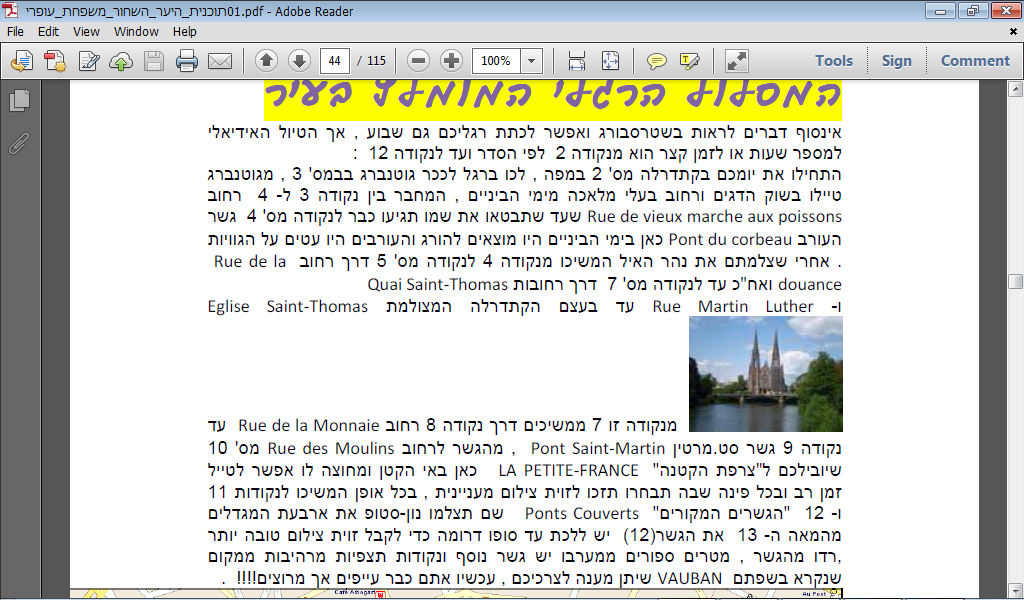 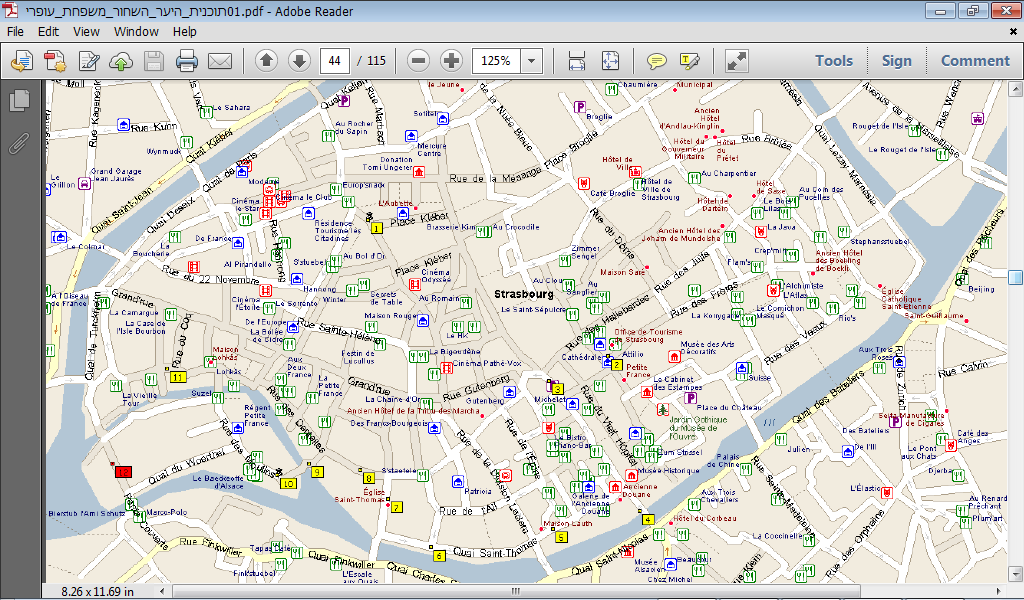 יום טיול צפונה-  יום א 27.07 עם משפחת שטראוס  מהמלון נסיעה לחור המכשפהנסיעה לעיירה  FURTWANGEN	למוזאון השעוניםנסיעה למפלי טרייברגהעיירה טרייברג- מוזיאון היער השחורהעיירה שונאךהעיירה Hornberg בית שעון קוקיההעיירה Gutach והמוזיאון הפתוחנסיעה עיירה Wolfach ולמוזיאון הזכוכיתהעיירה Schiltach, חור המכשפה – הקסנלוך בנסיעה לכיוון furtwangen. ניתן לסטות מהדרך לכביש המכונה ``חור המכשפה`` (hexenloch). הנסיעה באזור זה הינה בנופים יפהפיים,חור המכשפה Hexenloch  את טיולינו נתחיל במקום מקסים הקרוי "חור המכשפה". ניסע צפונה בתוך היער השחור (לכיווןTriberg ) בכביש צר ומתפתל,לאורך נחלי מים.נעבור את הכפר גלאסהוטה וניסע לפי השילוט ל Glashutte –Hexenlochmuehle   לוך– היא מילה ידועה גם בשפתנו העממית כ"חור נידח"...)עד שנגיע לבית-עץ עתיק ובו תחנת מים פעילה עם גלגלי עץ,המסתובבים בכוח המים בנהר.זה הזמן לספר לילדים את כל סיפור המכשפות כיד הדמיון הטובה...מבנה נמצאת חנות גדולה ומדהימה למזכרות,שעוני קוקייה,עבודות עץ,בובות,מאכלים,תכשיטים ועוד.בחצר נמצאת מסעדה,ולאורך המעיין יש ספסלי עץ למנוחה,כשמסביב הכול מוקף ביער השחור.פתוח מדי יום (מלבד יום רביעי) בין השעות 9:30-18:00בפורטוואנגן     , Furtwangenבירת שעוני הקוקייה. ביקור באחד המוזיאונים הנפלאים בגרמניה, המוזיאון לשעוני קוקייה, עם שעוני קוקייה נדירים והדגמות מיוחדות על דרך פעולתם. Furtwangen שנמצאת כ- 15 ק"מ דרומה ל- Triberg נחשבת כמקום הולדתו של הכנת השעונים בגרמניה. בשנת 1870 נמכרו יותר מ-1.5 מליון שעוני קוקייה הדגמים הראשונים היו די פרימיטיבים, והם גם לא היו ממש מדויקים.אתם יכולים לטייל במוזיאון הגרמני לשעונים- Deutsches Uhrenmuseum, עם הסברים נרחבים על אופן הכנת השעונים.כתובת: רחוב Gerwigstrasse 11.שעות הפתיחה: בין 09:00 עד 17:00 פורטואנגן (Furtwangen). פורטואנגן מפורסמת בשעוני הקוקייה המיוצרים בה. תוכלו לראות אוסף מלא שלהם ב- Deutsches Uhrenmuseum (מוזיאון השעונים הגרמני), המציג את ההיסטוריה של מדידת הזמן. מלבד ציפורים מצייצות יש גם שעוני יד ושעונים מאוד מודרניים. לא מתוכנן לעצירה אבל אפשרי באמצע הדרך : עיירה – Schonwald במלון Ochsen, אפשר לקחת רכב ספארי קטן בעל מנוע חשמלי Schwarzwald Safari  ונוסעים לסיבוב בשבילי היער השחור. ניתן לבחור מסלולים בני שעה ועד 3 שעות, בחרנו במסלול של שעה. נחמד מאוד. מתאים ל- 4 אנשים, כלול בכרטיס היער השחור. עדיף להזמין מראש, יש רכב אחד. טלפון: 07722866480 אינטרנט: www.ochsem.com. Schonwald, עיר הולדתו של שעון הקוקייה. זו הייתה גם עיר הולדתו של פרנץ אנטון קטרר, שבתחילת המאה ה- 18 הגה את רעיון שילוב שעון עם מפוח. הוא חיבר קוקייה מגולפת בעץ עם שעון, שמפוחיו הקטנים ציינו את השעה עם קריאות קוקייה. ממצאים מראים שהשעונים יוצרו ביער השחור עוד ב- 1630, אבל כשהומצאו שעוני הקוקייה, הם הפכו לסערה. היום ייצור השעונים אוחז עדיין בחלק נכבד מהתעשייה באזור, ולמרות שקיימים מפעלים, ייצור שעוני קוקייה הוא לפעמים עסק ביתי בו כל המשפחה עובדת."מפלי המים של Triberg". מפלי הנהר Gutachבקילומטרים האחרונים לפני Triberg, הכביש העובר בתוך היער – מאד מפותל. לפתע, יקדם את פנינו השילוט: "מפלי המים של Triberg". מפלי הנהר Gutach נשפכים כאן מגובה של  בשבעה מדרונים חדים אל תחתית העמק, והם המפלים הגבוהים ביותר בגרמניה.מומלץ להגיע למפל מהכניסה הגבוהה, ולכן נחנה את הרכב ליד גשר Gutach. החניה הנה בתשלום, ומוגבלת בזמן, כך שיש לשים הרבה מטבעות מראש. מאזור החניה, הולכים פחות מ- 5 דקות ברגל, לפי השילוט, ומשלמים דמי כניסה נמוכים מחיר: 3.5 יורו למשפחה (חינם לבעלי כרטיס היער השחור).יש שלט גדול עם הוראות לשלושה מסלולי הליכה מסומנים ושונים, בני 4, 4.5 ו- . מומלץ לבחור במסלול ל"מיטיבי לכת"....המסלולים מתחברים למפלים, כאשר כל אחד מהם הוא בצבע שונה וממשיך בכיוונים שונים. הטיול הוא טיול טבע קליל.חשוב לא לשכוח להצטייד בשקיות בוטנים, מהקיוסק הנמצא בכניסה, כי בדרך נפגוש סנאים המגיעים עד כף היד ומחכים לקבל בוטנים. נצטרך "להיזהר" מכל מיני בעלי כנף משונים וצבעוניים שינסו "לגנוב" את הבוטנים מהסנאים.... איזו חוויה.נטייל לאורך השביל כ- 5 דקות נוספות, ונגיע למפל הראשון, שגשר עץ מתוח מעליו. נוכל לראות שני גשרי עץ נוספים מתחתנו. שבילי הליכה מובילים אל פסגת המפלים מעלינו, ושבילים היורדים למפלים הנמוכים. !מסלול ההליכה הוא בתוך חורש טבעי של עצי אשוח, והוא נמשך כשעה וחצי. ככל שנעלה יותר, כך נפגוש סנאים רבים יותר...הכניסה למפלים כרוכה בתשלום, אולם המחיר שווה כל אגורה. (פתוח מאפריל עד אוקטובר). הטיפוס לקצה המפלים אורך בין 20 ל- 30 דקות. ניתן לטפס ולהגיע דרך גשרים לקצה המפלים, או להגיע ברכב לחלק העליון שבהם ולרדת לצד המפלים כלפי מטה.לשכת התיירות של Triberg:טלפון: 953230  כתובת: רחוב Luisenstrasse 10 (בתוך   Kurhaus ממזרח למפל פתוח בסופי שבוע בין השעות 09:00 עד 17:00. Triberg והסביבהTriberg היא הבירה הרשמית של שעוני הקוקייה. ממוקמת בלבו של היער השחור, מספר ק"מ מעבר ל- Schonwald, היא עיר יפה קטנה וציורית ומקום אידיאלי ללון בו לכמה ימים. יש בעיירה רחוב ראשי אחד מלא בחנויות שעונים, שהמבחר והמחירים התחרותיים בהם ידהימו אתכם חנויות רבות מספור, מקושטות בדגלים מכל העולם, יזמינו אתכם לקנות פריט אוטנטי. ב-Triberg תוכלו גם למצוא את שני שעוני הקוקייה הגדולים ביותר בעולם. בנוסף יש עוד מספר אטרקציות שלא קשורות לשעוני הקוקייה הם: מפל המים הגבוה ביותר בגרמניה, מספר מוזיאונים מקומיים חביבים ובתי חווה של היער השחור. מיד כשתיכנסו לעיר, תמצאו את ה- Schwarzwaldmuseum (מוזיאון היער השחור) המעניין, עם פסל ברונזה גדול של אישה בשמלה מסורתית. בפנים תראו את התלבושות, יצירות הגילוף, השעונים והמסורת של האזור.  קטנה וציורית בלב ליבו של היער השחור ומפורסמת בעיקר כעיירת שעוני הקוקייה,אופציונלי בתוך טרייברג:ב- Schonach, שם נמצא שעון קוקייה ענק, בגודל של כ-7X7 מטר. כדי להגיע אליו, יש לרדת מהדרך הראשית, נסיעה בין בתי הכפר ואז יש שילוט ימינה לירידה לחניה של המבנה. לוח השעות והמחוגים נטועים בחזית הבקתה, בין כמה אדניות פורחות של צמחי גרנים אדומים. תמורת שני יורו יכול המבקר להיכנס אל הבקתה ולמצוא עצמו בלב קרביו של שעון גדול. גלגלי שיניים ענקיים מעץ רוחשים ונוקשים, מטוטלת נעה בין קירות הבקתה, 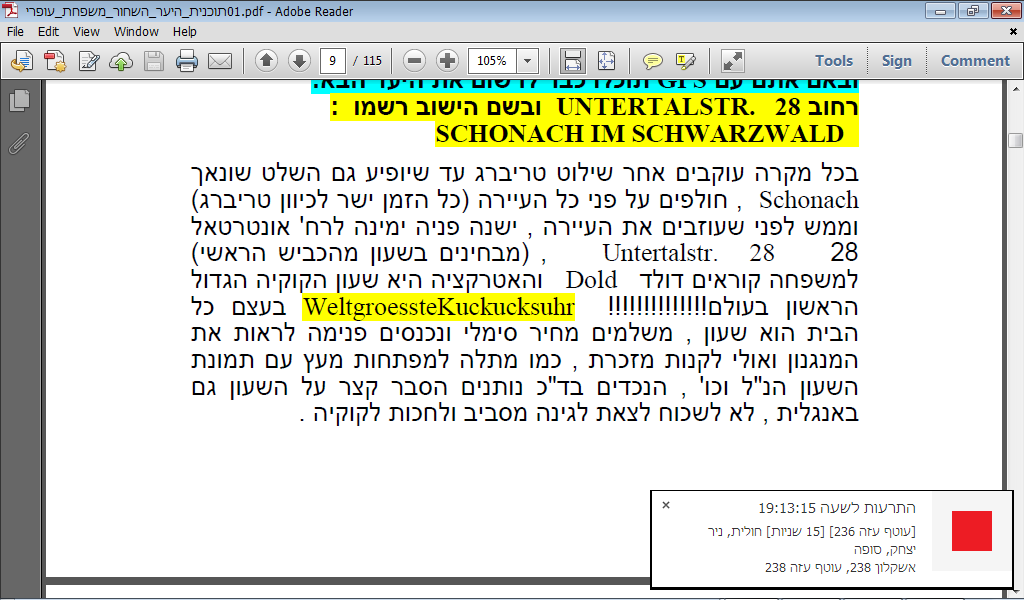 בין טריברג להורנברג מפעל שעוני הקוקיה 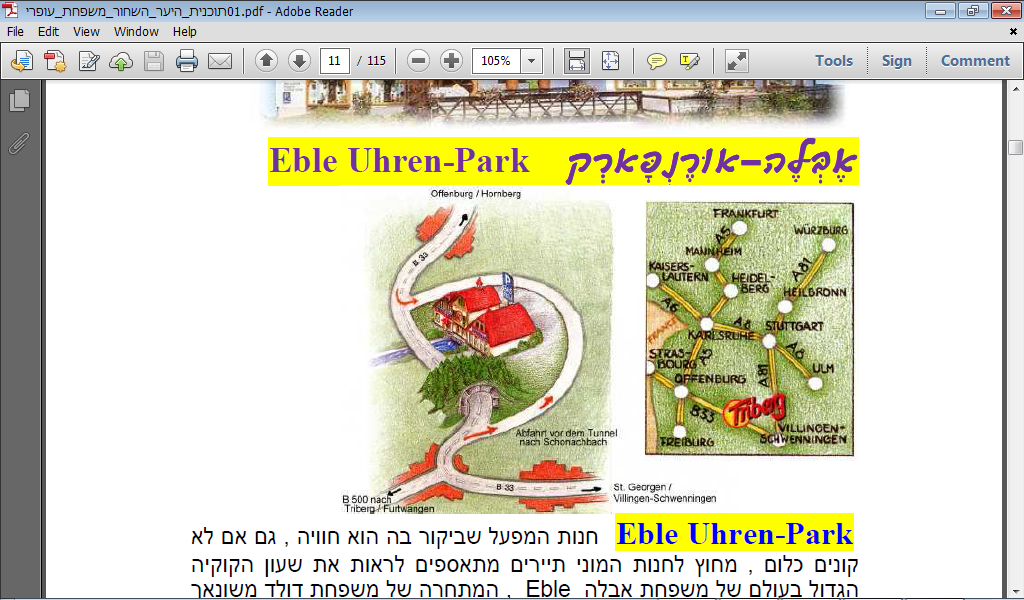 בית שעון הקוקייה Hornbergהמשכנו לכיוון בית שעון הקוקייה עם הדמויות היוצאות - House of Black Forest Clocks בעיירה - Hornberg.  הגענו בדיוק בשעה 14:00, כך שלא היינו צריכים להכניס כסף כדי שהבובות יסתובבו (מידי שעה עגולה הבובות יוצאות ומסתובבות ללא צורך בכסף נוסף). היה נחמד מאוד. שעון קוקייה עם 21 דמויות המופעל על ידי מטבע של 1 אירופארק החושים ליד גוטאך    Park mit allen sinnen hauptstrabe- להביא מגבת, גרביים להחלפה ומגבונים.  2 ק"מ של חגיגת חושים – הולכים יחפים עם תחנות מישוש, הרחה, שמיעה וטעימה. מסלול של שעתיים. (5 יורו מבוגר, 3.5 ילד.)משתרע מכביש b33 ועד פאתיה הצפוניים של העיירה.Park mit allen Sinnen   Hauptstraße 95   77793 Gutach (Schwarzwaldbahn)   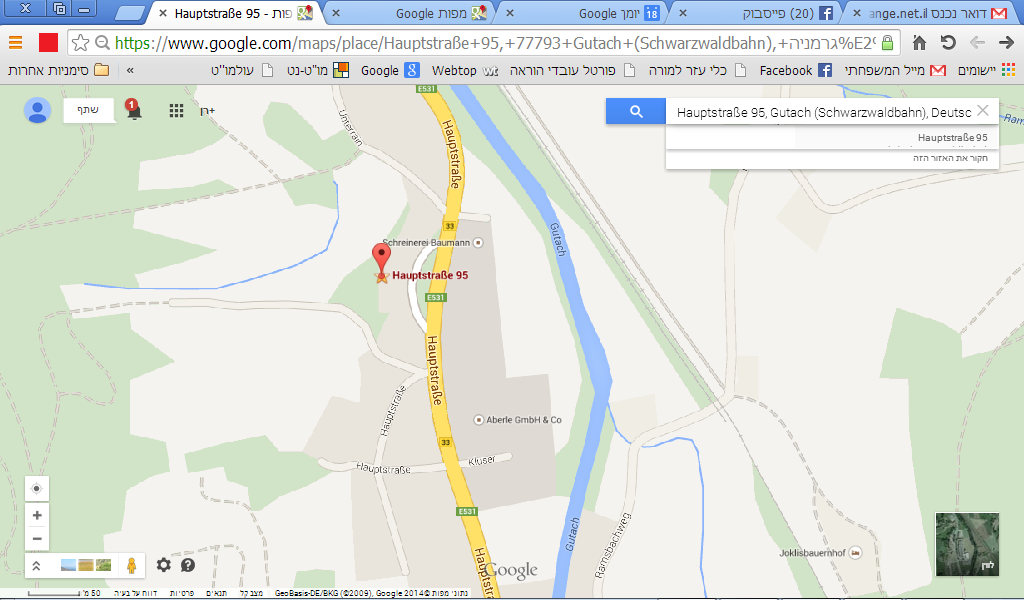 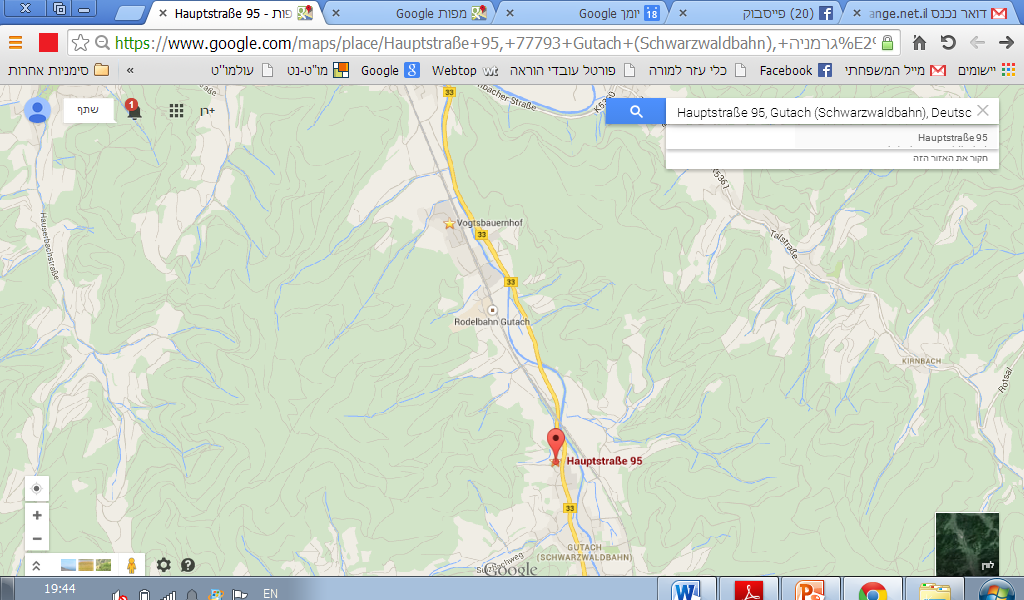 המוזיאון הפתוח של היער השחור " (Freilichtmuseum Vogtsbauernhof), המשיכו הלאה ל- Gutach, שם ממש מעבר לעיירה תמצאו את המוזיאון הפתוח של היער השחור " (Freilichtmuseum Vogtsbauernhof), קומפלקס של בתי חווה עתיקים שהובאו הנה מכל רחבי היער השחור, והונחו באחו ליד הנהר כדי להראות את אורח החיים הפשוט של ימים עברו. כל החדרים מרוהטים ואפשר לראות לא רק בתי קוטר' קטנים, אלא גם אחוזות גדולות. רוב הבתים הם Eindachof (חוות בעלות גג אחד) טיפוסיים ליער השחור, עם מגורים, מאפייה, אסם, מחסן תבואה, בית מלאכה ובקר - כולם תחת אותו גג. טיילו בין הבתים ותוכלו להתפעל מהריהוט האותנטי וכלי החקלאות הישנים. ליד הכניסה תמצאו כמה מסעדות וחנויות מתנות. פתוח: סוף מרץ- תחילת נובמבר, כל יום, 09:00-16:00. אתר המויזאון: www.vogtsbauernhof.org  נקרא פוגטסבאוארנהוף. כביש b33.שיטוט במקום ובבתי-העץ עם גגות הקש, מחזיר אותנו 400 שנה בזמן לאחור.המפה הניתנת במקום הנה בגרמנית בלבד. הסברים בבתים – גם באנגלית. ניתן לראות הדגמות שונות במָקום: מיומנויות של בעלי מלאכה ואומנים וכן הדגמת בישול ארוחות בין השעות 11:00-14:00. פתוח מדי יום, בין השעות 9:00-20:00.מחיר: 5 יורו למבוגר, 2.5 יורו לילד (חינם לבעלי כרטיס היער השחור).טלפון: 00-49-78-31-93560מוזיאון הזכוכית Wolfachשתעזבו את המוזיאון פנו ימינה ל- 294 לנסיעה קצרה אל Wolfach, בה כשתרדו מהכביש הראשי (השלט ל- Zentrum), תמצאו את מוזיאון הזכוכית . העיירה Schiltach, שבתיה הבנויים משני בערי הנהר, הינם בני כחמש מאות שנים, ולכל בית צבע שונה.בחלק העילי של עמק נהר הקינציג, שוכנת אחת מהפנינים של היער השחור. עיירה עם אווירה "ימי ביניימית", בתים עם קישוטי עץ, נהר זורם ומוזיאון רוקחות עתיק הם חלק מהסיבות לבקר בה. העיר שוכנת במרחק של כ-30 ק"מ בלבד מהעיירה טריברג הפופולארית, כך שמומלץ לבקר ותופתעו לטובהיום אירופה יום שני ה 28.07 עם משפחת שטראוספארק אירופה פארק אירופה - Europa Park  הנמצא בעיירה רוסט שסמוכה לגבול עם צרפת Rust  לא הרחק מפריי בורג(ונמצא קרוב לכביש המהיר משטוטגרט לבאזל A5, יציאה 57 קולנוע - אם לפתע יורד גשם ואתם רוצים להסתתר מפניו, או שאתם רוצים לגוון ולנוח מעט, אתם מוזמנים להגיע אל בית הקולנוע שבפארק - Magic Cinema. הסרטים מוצגים בערב וכרטיסים ניתן להשיג במרכז המידע, שבכניסה הראשית וכן בבתי המלון שבפארק. חשוב לדעת - כל הסרטים מדובבים לשפה הגרמנית.אחסון ציוד - במידה והגעתם לפארק עם ציוד, שאינכם מעוניינים להסתובב איתו, תוכלו לשכור תא, בעלות סמלית, ובו לאחסן את ציודכם. את התאים ניתן לשכור בכניסה הראשית לפארק.  קניות - בפארק פזורות חנויות מתנות ומזכרות. במידה ורכשתם מוצרים (עד השעה 15:00 בצהריים) ואינכם מעוניינים להסתובב איתם ברחבי הפארק, תוכלו לבקש בחנות שישלחו לכם אותם או עד לבית המלון (במידה ואתם שוהים באחד מבתי המלון שבפארק) או שימתינו לכם בכניסה הראשית של הפארק. שירות זה ניתן ללא תשלום.בשטח הפארק נבנו מודלים משוחזרים של מרבית ממדינות אירופה והמבקרים בעצם עוברים ממדינה למדינה תוך ביקור בשפע המתקנים המצויים בפארק. הפארק הוקם ויוחד לאירופה כיבשת, כל חלק בפארק משחזר את נופיה של ארץ אירופאית אחרת, על מאכליה, הארכיטקטורה של בנייניה, המוזיקה המקומית וכול הקשור לאותה מדינה. אך זה כמובן לא הכול והפארק מצטיין בשלל מתקני שעשועים חדישים, כולל רכבות הרים אדירות וייחודיות. מעבר להיותו פארק שעשועים, משמש פארק זה גם כריזורט. יש בו ארבעה בתי מלון שונים (הגדול ביניהם נקרא Colosseo), גסטהאוס, כפר אוהלים אינדיאנים ואתר קמפינג. ברחבי הפארק ניתן למצוא אטרקציות רבות ומופעים רבים לכל הגילאים, כמו מופע קרח מרתק, מופע גלדיאטורים ,יש המכנים את הפארק "מרכז אפקוט של אירופה".פארק למעלה  מ-100 אטרקציות מדהימות, בהן רכבת ההרים הגבוהה והגדולה ביותר בכל אירופה, גלישה במזחלות, שייט רפסודות בג'ונגל אפריקאי ודגם בגודל אמיתי של תחנת החלל "מיר", אך גם למטיילנו הקטנטנים מתחם בילויים של ממש, שם תפגשו פיות ודינוזאורים וכול מה שילדים אוהבים, כיאה לפארק רציני ואטרקטיבי מתקיימים גם מופעים שונים ומיוחדים ותחרויות שונות להנאתכם. בפארק יותר מ- 70 מתקני שעשועים, כולל רכבות הרים מהגדולות ביותר באירופה, שייט רפסודות בג`ונגל, ספינת פיראטים מתנדנדת, ודגם בגודל אמיתי של תחנת החלל מיר-היורומיר- רכבת הרים מהירה המתפתלת סביב צמד מגדלים מצופי מראות, בה רואים את הפרצופים הצווחים... המתקן המפורסם ביותר הוא היורוסאט - רכבת הרים הנוסעת בחשיכה אל מרחבי החלל, בתוך מבנה עגול ומרשים, בולט ככדור כסוף ענק. במקום גם רכבות הרים שמגובה עצום גולשות לתוך המים במהירות של 80 קמ``ש, ועוד הרבה מתקנים שווים. הביקור בפארק זה זכה במרב הנקודות בטיול וזכה על ידינו במקום הראשון.הכול בפארק הזה עשוי בתשומת לב מדהימה. יש מסעות שהם פנינת מחשבת. למשל, המסע בבטן האדמה בעקבות הפירטים של באטוויה (ג'קרטה של היום). או המסע הקצר בתוך העולם המושלג של רוסיה, המיועד לקטנים יותר. אתה יושב שם מוקסם מול דמויות צבעוניות מעולם אחר ולא שובע מהקסם. בכלל, יש משהו לעשות לכל גיל והמון לזאטוטים. מתקנים שהמתבגר שלי הביט בהם בזלזול, היו בעיני מקסימים. מה למשל? כוסות קפה מסתחררות, סירות דמויות פעמון בתוך נהר, רכבת קטנה עם דמויות של חיות הנעה בין פטריות ענק וגמדים, סחרחרת של דרקונים. בפארק אירופה מוצעים גם אינספור מופעים, וכדאי לעקוב אחרי לוחות הזמנים. למשל, מופע תוכים משעשע לקטנים, מופע מרהיב של עופות דורסים והמופע המצחיק של הגלדיאטורים. אטרקציות מרכזיות בפארקפארק אירופה מחולק לחמישה עשר אזורים שונים, רבים מהם על שמן של ארצות או מחוזות באירופה (כמו גרמניה, רוסיה, איטליה, צרפת ועוד). מלבד ההנאה שמובטחת לכם מהאטרקציה עצמה, תוכלו באמצעותה גם ללמוד לא מעט על המדינה שמייצגת ובייחוד על ההיסטוריה שלה. הנה כמה מן האטרקציות הבולטות בפארק:•	 The Silver Star - זוהי רכבת הרים מטורפת, הגבוהה מבין כל רכבות ההרים באירופה כולה. •	 היא מגיעה לגובה של 73 מטרים והיא נוסעת במהירות של 126 ק"מ לשעה. הזווית המקסימאלית שמגיעה אליה היא 67.5 מעלות. במתקן עצמו ישנן שלוש רכבות, כשכל אחת נושאת עליה 36 נוסעים. רכבת זו ממוקמת בפארק באזור "צרפת". •	Atlantica SuperSplash - אלו מעין סירות קטנות (שש במספר), הנוסעות על מסילה מעל המים, שלעיתים גם הופכת לסוג של מגלשת מים מהירה, והן עוברות בין כמה מן האטרקציות המוכרות של פורטוגל (ולכן גם ממוקמת באזור "פורטוגל"). בכל סירה ארבע שורות של מושבים, כשסך כל האנשים עליה מגיע לכשישה עשר. המהירות המקסימאלית, אליהן מגיעות הסירות, היא 80 קמ"ש ובגובה של 30 מטרים. אורך המסלול הוא 390 מטרים ורוחבה ארבעה מטרים. זוהי אטרקציה שמתאימה במיוחד לימים חמים. אין ספק שיבשים לא תצאו ממנה. •	Ghost Castle או  Geisterschloss - בטירה הזו, טירת הרוחות, תצאו למסע שכולו פחד ואימה. מכונית קטנה (סך הכל 70 מכוניות), המותאמת לשני נוסעים, תיקח אתכם לאורך מסלול שאורכו 192 מטרים במהירות מאד איטית. מכל עבר תקפוצנה עליכם דמויות מפתיעות וברקע תוכלו לשמוע מוסיקה וקולות בלתי צפויים. יצורים מוזרים, אווירה מסתורית, וכל זה יקרה ממש מולכם בחשיכה דרמתית. את האטרקציה הזו תוכלו למצוא באזור "איטליה". •	Blue Fire - באזור "איסלנד" מעבר לפסטורליה, שתראו ודאי מכל עבר, תוכלו למצוא גם רכבת הרים ענקית, שנפתחה ממש בשנה זו (2009). הנסיעה ברכבת הזו מתחילה במעין מערה חשוכה, נסיעה של 45 שניות. לאט לאט הרכבת מתקדמת, עד שמגיעה החוצה ואז... אז מתחילה החוויה האמיתית. במהירות מקסימאלית של 100 קמ"ש, נוסעת הרכבת על מסלול שאורכו 1,056 מטרים ובגובה מקסימאלי של 38 מטרים. סה"כ למתקן זה יש חמש רכבות, כשעל כל אחת מהן עשרים נוסעים. הרכבת מגיעה ללופים (סיבובים) של 360 מעלות - חוויה בלתי רגילה. אם אתם אמיצים דיו - אל תפספסו אותה. הפארק מטופח, מצוחצח עד מאוד ושטחו כה גדול, שספק אם תצליחו להגיע לכל חלקיו ביום אחד. הוא בנוי מאזורים רבים כשכל אזור מייצג מדינה אירופית אחרת - כך שהמתקנים, המופעים ודוכני המזון באזור מסוים תואמים את אופייה של אותה מדינה. באזור שוויץ, למשל, תוכלו לגלוש במזחלת הרים בנוף אלפיני טיפוסי ולקנח בדוכן שוקולד; ואילו ביוון תגלו את "פוסידון", רכבת הרים העוברת דרך נוף של מקדשים ודרך בריכת מים ענקית המדמה את הים התיכון, שלאחריה תוכלו להירגע בטברנה טיפוסית לאורך כל שעות היום מתקיימים בפארק מופעים, סרטים והצגות בחינם - הילדים הפרטיים אהבו במיוחד את מופע הגלדיאטורים שכלל קפיצות מסוסים, זריקת חרבות ועידוד נלהב במיוחד מצד הקהל  הגודל והמגוון אפשרו לכל ילד למצוא מתקנים שיתאימו לטעמו האישי.ההורים אהבו? את הסדר המופתי, את הסביבה המטופחת ואת ההשקעה הניכרת במתקנים הפארק מקסים וגדול מאוד,לפארק יש גם איזור שלבתים עם סיפורי היער השחור, סיפורי האחים גרים, וכל מיני רכבות, אבובים וסירות קטנות המשייטות בין סיפורי האגדות של פינוקיו, פיות, בובות וכו' – מקסים בעיני, לא להחמיץ.לגבי ילדים קטנים – יש לשים לב שלהרבה מן המתקנים לא נותנים לילדים שגובהם פחות ממטר לעלות (הגיל לא משנה , אלא רק הגובה). הם עומדים ובודקים את הגובה עם מד גובה (,  מתאים לכל הגילאים. אני ממליץ להגיע 15 דקות לפני הפתיחה כדי שתהיו בשער בדיוק ב- 09:00 ותכנסו מהראשונים. שימו לב למועדי ההופעות. אסור לאחר אפילו דקה. קולנוע 4 מימד מפסיק לפעול שעה/שעתיים לפני סגירת הפארק, בררו זאת במדויק. לסיכום,זה יום מעייף מאוד אך מהנה, מרתק ועמוס בהרפתקאות וחוויות. המתקנים מסווגים לפי גובה הילד ובחלק מהם נדרש מינימום של 1.20 מטר על מנת להיכנס למתקן.קחו בחשבון יום שלם לשהייה בפארק. בנוסף לרכבות השונות ישנם גם מתקנים רבים כגון שיט רפטינג, ספינת פירטים, שיט בנהר, חדר מתהפך, קרוסלות ומכוניות למיניהן, מעלית מסתובבת המשקיפה על הפארק וסביבתו ושלש רכבות בהן ניתן לעבור ממקום למקום.מדהים תמיד לראות כיצד אלפי אנשים עולים למתקנים שמגיעים למהירויות מטורפות ומומנטים פיזיקלים משמעותיים וסומכים בעיניים עצמות על אנשי התחזוקה. במהלך היום יש בפארק מופעים שונים כריקוד על קרח, פלמנקו, מופע מריונטות, תיאטרון שקספירי, תיאטרון בובות המציג את פסטיבל ונציה ומלחמת גלדיאטורים ומופעים לילדים. בצהריים יש מצעד דמויות מכל מדינות הפארק ובערב יש מופע פרידה ביציאה. בשביל לנוח מעט, נכנסנו למופע החלקה על הקרח שנפתח בחימום של להטוטנית נחמדה, שמעיפה מקלות באוויר. המופע עצמו היה מושקע ויפה וכלל אלמנטים שרואים בתחרויות האולימפיות. בהמשך ראינו מופע נוסף שהתבסס על להטוטים של רוכבים עם סוסים, משולב בסיפור על מאבק בין הרוכבים על ליבה של נסיכה, שנבחרה מקהל הצופים. המשחק, הלהטוטים ושיתוף ושלהוב הקהל היו טובים מאוד. אורך המופעים כ- 30 דקות. בתום המופע . יום טיול  אזור Freiburg יום שלישי 29.07  עם משפחת שטראוסקטע דרך הנקרא עמק הגיהנום - בהלוך או בחזורבדרך חזרה מ- Freiburg ל- Titisee, ניסע בדרך מעט שונה: "עמק הגיהנום"- Hollental. בניגוד לשמו המאיים, הוא אחד המקומות המקסימים באזור היער השחור. זהו עמק צר ותלול להפליא, שלפני המאה ה- 10 כמעט לא היה אפשר לעבור בו. כשנעבור בעמק, נרגיש לעיתים שהצוקים שמעלינו מטילים צל כבד וחוסמים את אור השמש בצהריים. לפני שנסלל פה כביש, במאמצים רבים, היה העמק בסיס פעולה לשודדים ופורעי חוק, ועל כן שמו הקודר.נעלה על כביש B31 לכיוון מזרח, והעמק יהיה לפנינו לאחר כ- . הכביש עובר בתחתית העמק, ומומלץ לעצור את המכונית לאורך הדרך, לצאת ממנה ולהתרשם מהטבע הפראי שמסביב. Freiburg im Breisgau העיר פרייבורג, בירת ה"יער השחור". פרייבורג נחשבת לאחת הערים היפות ביותר בגרמניה, וחלומם של רבים מתושבי גרמניה הוא להתגורר בעיר זו, המצטיירת בעיניהם כעיר האידיאלית. עשרות אלפי סטודנטים מכל רחבי גרמניה לומדים באוניברסיטה המפורסמת בפרייבורג, והופכים אותה לעיר תוססת, דינמית וצעירה, אעפ"י שהעיר עצמה היא עתיקה מאד, עם שכיות חמדה ואתרים היסטוריים רבים. השילוב בין הסמטאות העתיקות והציוריות, הבניינים המשוחזרים, הקתדראלות הגדולות, השווקים הססגוניים, מרכזי הקניות, המוני הצעירים הגודשים את בתי הקפה והמסעדות שבעיר, מופעי התרבות והאירועים הרבים, מזג-האוויר הנוח, והמיקום המיוחד של העיר - עושה את שלו. פרייבורג עצמה מקסימה ונהדרת, פרייבורג הצעירה והסטודנטיאלית שוקקת חיים. הרחובות מלאים בהמולת צעירים, סטודנטים ומרצים שמתערבבים בתיירים רבים שפוקדים את העיר היפה הזאת וממלאים את בתי הקפה והמסעדות הרבות שבה. בכל סמטה, תחת כל עץ רענן תמצאו בית קפה ראוי לשבת בו, ללגום קפה ולהתבונן על העוברים ושבים. והכול כל כך אלגנטי, אסתטי ורגוע. כיף חיים. יש בה המון מה לעשות. המלצה: שבו בקפה המרפסת של מלון קולומבי, שהוא לא רק חמישה כוכבים אלא שייך לליגה מיוחדת של מלונות. אפילו טוסט עם סלט חסה תיזכרו להרבה שנים. יש גם עוגות מדהימות אצל שטיינמץ במדרחוב הראשי ברחוב הקייזר יוזף, ובית קפה מעולה בקצה הרכבל הקטן שבגן העיר (שטאטגרטן) עם נוף מרהיב.ככר העירייה, בית הלוויתן, הקתדראלה, הבית האדום, הפונדק העתיק ביותר בגרמניה ורובע הדייגים. את שאר הזמן בילינו בקניות ב - C&A, ראינו את בית העירייה החדש והישן, את שער מרטין והמשכנו לקתדראלה, שמוגדרת בספרים כאחת היפות בגרמניה-עלינו ברגל לראש הקתדראלה לתצפית היקפית. בשעה 12, כאשר הפעמונים החלו לצלצל, התמקמנו במרפסת מיוחדת מעליהם. המחזה היה מרשים ומחריש אוזניים.המשכנו לשוק המקורה, שבו יש מבחר של אוכל מהיר ממספר מדינות בעולם. הדבר הידוע ביותר ב Freiburg הוא המנזר שנמצא בעיר. המנזר הוא יצירת מופת של בניין מימי הביניים, עם המגדל היחודי שלו שמייצג את ההתנגדות לארכיטקטורה הגותית. מרכז העיר העתיקה, עם השוק מלא החיים שלה, עם המגדלים ההיסטורים, ה- Bächle (תעלות מים צלולים שזורמים ברחובות) והסימטאות מקנים לעיר אווירה שלא ניתן לטעות בה/ Freiburg נשלטת ע"י ה-Munster המדהים: קתדראלה רומית/גותית שמתנשאת לגובה של 116 מטר,בתוך הקתדראלה, פסלים מהמאה ה- 14מתארים חטא ופיתוי. זכוכיות הויטראז` היפהפיות מהמאה ה-14 שבמרכז הכנסייה נתרמו ע"י הגילדות השונות, וכל חלון מציג את הסמל של הגילדה שתרמה אותו. המגדל פתוח מיום שני ועד יום שבת בין השעות 09:30 עד 17:00. ביום ראשון בין השעות 13:00 עד 17:00.  מערב העיר העתיקה:תערובת אקלקטית של ישן וחדש מרכיבה את הרובע האוניברסיטאי. כאשר אתם מסתובבים בעיר, אל תשכחו להסתכל למטה, כן כן- על המדרכות (ולרוב בקדמת החנויות), תוכלו לראות פסיפסים רבים. פסיפס של יהלום מסמל חנות תכשיטים, פסיפס של פרה- תאמר לכם כי הגעתם אל הקצב, הלחמניה תשמח לבשר לכם כי הגעתם אל המאפיה וכך הלאה. שימו לב לא לדרוך על ה-Bachle, אלו הן תעלות קטנות שזורמות במקביל לשבילי הליכה רבים. וכיום הם פשוט מעניקים התרעננות ביום קיץ חם למי שחפץ בכך. ובעוד עינכם עדיין סורקות את הקרקע, הסתכלו וחפשו את המכסי הביוב עליהם תוכלו לראות את סמלי האצולה של העיר Freiburg.Schauinsland: נסיעה ברכבל עד לגובה של 1286 מטר לפסגתו של ה- Schauinslan, היא פעילות פופולרית באזור Freiburg ומהווה בריחה מחום הקיץ נחלים קטנים זורמים במורד כל רחוב בין הקתדראלה ושער השוואבי (Swabia Gate). הנחלים הקטנים האלה הם סימן ההיכר של העיר ולעיתים שטים בהם ברוורזים וברבורים באמצע העיר. פעם בשבוע מתקיים בכיכר המרכזית שוק - פרחים, ירקות ודברים טובים שלושה בניינים יפים במיוחד נמצאים בצד הדרומי של הכיכר הראשית: "בית המסחר (Kaufhaus) האדום עם גג תלול וצריחים חדים, .בפרייבורג הונצחו שמותיהם של יהודים תושבי העיר שנשלחו למחנות ונספו בשואה על גבי המדרכות, באמצעות לבנים מוזהבות עליהם כתוב שמות היהודים שהתגוררו בבניין ותאריך גירושם. בית הכנסת העתיק במרכז פרייבורג היה אחד מעשרות בתי כנסת שהועלו באש ונשרפו כליל בליל הבדולח.ב- 22 באוקטובר 1940 נעצרו 6504 יהודי האזור,בפקודת מושל באדן באדן, ובהם כ- 300 מיהודי פרייבורג, וגורשו למחנה הריכוז GURS בצרפת. רבים מהם מתו ממחלות, רעב ועינויים. אלה שנותרו בחיים גורשו לאושויץ ולמיידנק ושם הושמדו.לזכרם של יהודי פרייבורג הוצב בחזית תחנת הרכבת של העיר שלט צהוב ועליו השם GURS ומספר הקילומטרים אליו מפרייבורג: 1027. במספר מקומות בעיר בהם התגוררו יהודים הוצבו על המדרכה לבני זהב ובהם ציון שמותיהם של הנספים, במסגרת פרוייקט הנצחה מיוחד שהחל בברלין, ומטרתו להפוך את 6 המליונים לשמות ולדמויות של אנשים ולא לסתם מספר. היום יום שבת ובשבת בפרייבורג מתקיים שוק איכרים,   נגיע  לעיר ב-10:00 בבוקר ונחנה את הרכב בחניון תת קרקעי מסודר במרכז העיר (בתשלום),  נטייל להנאתנו ברחובות העיר, כמעט בכל פינה מתארגנות תזמורות נגינה להנעים את זמנם של המטיילים. נמשיך לכוון הקתדרלה ושם נמצא את שוק האיכרים של שבת שבו דוכני ממכר פירות וירקות , פירות יער לסוגיהם, גבינות, יינות, קונפיטורות שניתן לטעום מהם במקום, צמחים ועציצים, גילופי עץ יפים ועוד ועוד.
Freiburg הנה עיר אקדמית עתיקה, גדולה ויפה, עם רחובות צרים ויפים, תעלות מים לאורך כל רחובות העיר, שווקים, מדרחובים יפים ועטורי ירק ופרחים, שערי העיר הגדולים, פונדקי יין, פאבים, מסעדות ובתי-קפה, מזרקות, פסלים, גנים, מוזיאונים, כנסיות, ארמונות, אוניברסיטה ועוד.עם הצגת כרטיס תייר (אותו מקבלים בבית-המלון), מקבלים בלשכת התיירות חוברת עבה עם מפה של העיר העתיקה – Freiburg official guide – חינם.מרכז העיר העתיקה מלא באופי, והוא מיועד להולכי רגל בלבד. על-כן נחנה את הרכב בחניון הקרוב ביותר, הנקרא: Rotteckgarage Pc (מרחק של  מלשכת התיירות). החנייה היא על-פי שעות, והתשלום מתבצע באוטומט בירידה הרגלית לחניון.המרכז נמצא בכיכר ראטהאוז – ובו עומד בית העירייה הגדול עם השעון בחזיתו, מזרקות, פסלים, כנסיית מרטין (המדהימה!) ובית-כנסת עם סיפור מיוחד...מהכיכר עוברים למדרחוב הראשי קייזר יוזף שבו נמצא אחד משערי העיר, בתים צבעוניים, רשת בתי כלבו, חנויות ובוטיקים. החנויות משגעות. המון סטייל. מומלץ לשבת אצל שטיינמץ במדרחוב הראשי ולאכול עוגות מדהימות.כיכר מיניסטר היא כיכר השוק ובה דוכנים לממכר פירות, ירקות, גבינות ועוד. בכיכר נמצאת הקתדראלה הגדולה ובה חלונות ויטראז', ומגדל פעמונים גבוה עם מרפסת תצפית לכל האזור. כדאי מאד להשקיע את המאמץ ולעלות את כל המדרגות עד לקצה. כדאי גם לערוך סיור קצר בתוך הכנסייה ולהתרשם מהוויטראז'ים העתיקים.בכיכר הקתדראלה (אם נגיע עד השעה 13:00) נוכל לטעום מהנקניקיות המעולות שנמכרות לרגלי הקתדראלה. מומלץ ביותר דוכן הנקניקיות של Mayer.מדי פעם נערכים ברחבת הקתדראלה קונצרטים.מסביב לכיכר מספר ארמונות ובהם: ארמון הארכיבישופים, הבית האדום שהוא בית המסחר, בית ונצינגר ובו מוזיאון העיר. כיכר אוגסטינר וגם בה מוזיאון, חנויות בתוך מרכז מקורה בזכוכית ובתי-קפה, שוק מקורה. הכיכר והשער השוואבי ולצידו הפונדק העתיק ביותר בגרמניה שעדיין ממשיך לתפקד ככזה...כאשר מסתובבים בעיר, לא לשכוח להסתכל למטה....כן, כן... על המדרכות (ולרוב בקדמת החנויות) נוכל לראות פסיפסים רבים. פסיפס של יהלום מסמל חנות תכשיטים, פסיפס של פרה מסמל לנו שהגענו אל הקָצָב, הלחמנייה תשמח לבשר לנו כי הגענו אל המאפיה וכך הלאה...כמו כן, יש לשים לב לא לדרוך על ה- Bachle. אלו הן תעלות קטנות שזורמות במקביל לשבילי הליכה רבים. בעבר התעלות הובילו מים לא ראויים לשתייה, וכיום הם פשוט מעניקים התרעננות ביום קיץ חם למי שחפץ בכך. נסיעה ברכבל עד לגובה של  לפסגתו של ה- Schauinslan, היא פעילות פופולארית באזור Freiburg ומהווה בריחה מחום הקיץ. העלייה לרכבל ממוקמת בסמוך למלון "נובוטל" בפארק (רכבל מצוין, נמצא בסמוך ל- Freiburg. זהו הרכבל הארוך ביותר בגרמניה –  אורכו – והוא עולה להר עם תצפית מדהימה. בילוי של שעה וחצי, כולל סיור בפסגה).בכיכר הראשית תמצאו את הקתדרלה היפה Munster Unserer LeibenFrau, שצריחיה מתנשאים מעל לכל הפסגות. בתוך הקתדרלה, פסלים מהמאה ה- 14מתארים חטא ופיתוי. זכוכיות הויטראז` היפהפיות מהמאה ה-14 שבמרכז הכנסייה נתרמו ע"י הגילדות השונות, וכל חלון מציג את הסמל של הגילדה שתרמה אותו.ביום בו בקרנו התקיים בכנסיה קונצרט ווקלי - מוסיקה כנסיתית שמימית. פעם בשבוע מתקיים בכיכר המרכזית שוק - פרחים, ירקות ודברים טובים. כל כך אסתטי, כל כך מריח טוב, אם תנשמו עמוק תוכלו גם אתם לדמיין את הריח. שלושה בניינים יפים במיוחד נמצאים בצד הדרומי של הכיכר הראשית: "בית המסחר (Kaufhaus) האדום עם גג תלול וצריחים חדים, ה- Erzbischofliches Palais (ארמוןהארכיבישוף) בסגנון הבארוק, וה- Haus zum Schonen Eck, שמשמש כיום כביתה של האקדמיה למוזיקה. נחלים קטנים זורמים במורד כל רחוב בין הקתדרלה ושער השוואבי (Swabia Gate). הנחלים הקטנים האלה הם סימן ההיכר של העיר ולעיתים שטים בהם בברווזים וברבורים באמצע העיר.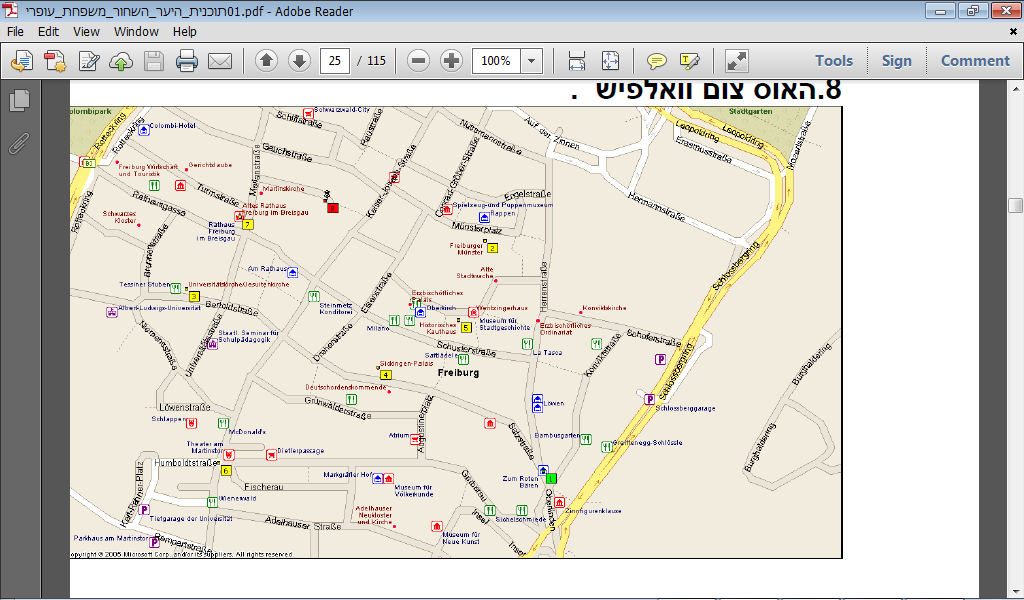 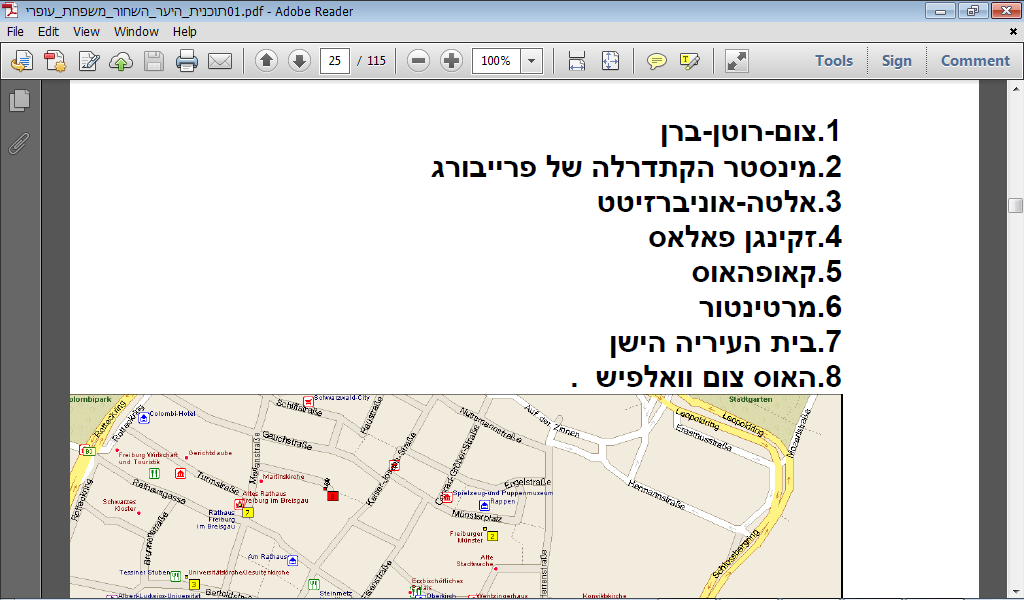 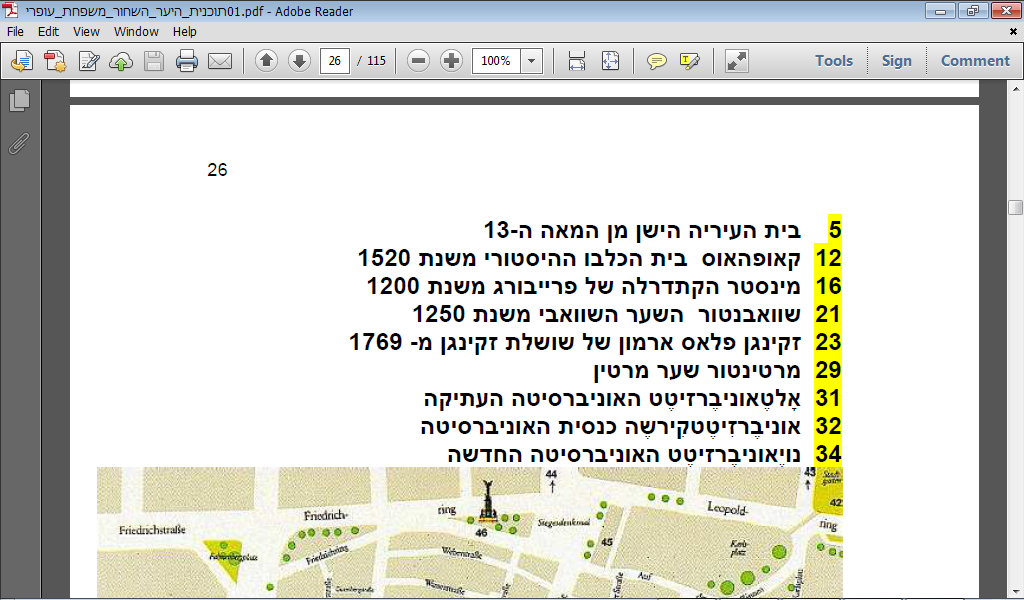 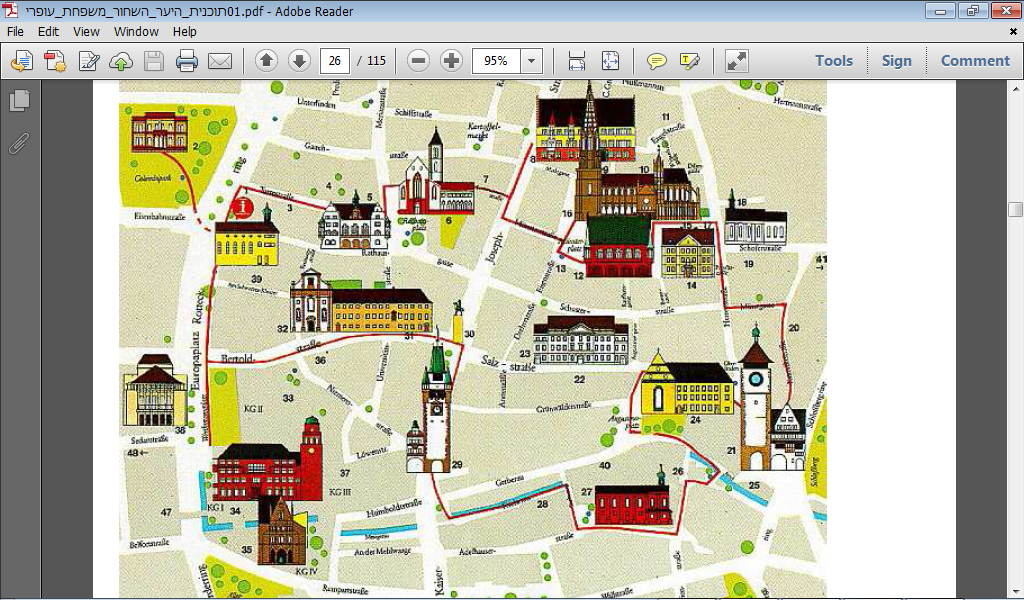 שתי אפשרויות :  האחת דרך שתי עיירות ואז פארק מים השנייה ישירות לפארק המיםסנט פיטר:סנט פטר (St Peter) הקטנה על המורדות הדרומיים של הר Kandel (1234 מטר) הוא אחד מכפרי הרועים המובהקים של היער השחור. תושבי הכפר הם מחויבים באופן עמוק למסורת העתיקה ולמנהגים שלהם.  שליש מהתושבים עדיין מתגוררים בבתי חווה, שברוב הפעמים שייכים לאותה המשפחה במשך מאות בשנים. בחגים המקומיים, זה מדהים לראות את תושבי הכפר, כולם כולל כולם, יוצאים לרחובות לחגוג עם תלבושות מקומיות.Benedictine Monastry: מה שבעבר היה המנזר הבנדיקטי וכיום הוא כנסיית הבארוק שהיא תמיד פתוחה היא מבנה חגיגי מוצף אור בעל אגף מתפללים אחד, עם שש קפלות נוספות. הרבה מטובי האמנים של התקופה שיתפו פעולה בעיצוב הפנים המפואר המזבח הגבוה מראה את ההכתרה של מריה הבתולה. ציורי הפרסקו על הקירות והתקרה, עם תמונות מהחיים בכפר הם מאוד מרשימים.כפר היפה St. Margen.רדו מ- 500 בפנייה שמאלה לדרך כפרית (L128) לכיוון St. Margen (השלטים לפרייבורג). סעו דרך עמק רחב וירוק, עם שטח רחב של גבעות מנוקדות בחוות ומטולאות ביערות ירוקים-שחורים. נסיעה של 10 דקות תביא אתכם למרכז הכפר היפה St. Margen. פארק המים החדש בטיטיזי (Badeparadies Schwarzwald) פארק המים החדש בטיטיזי (Badeparadies Schwarzwald) הוא אחד מהפארקים הגדולים שנפתחו והוא מכיל שפע של אטרקציות מים לכל המשפחה. בפארק תוכלו לבלות בין מגלשות מים אקסטרימיות וגם כאלו שהן רגועות יותר, בריכת גלים גבוהים ומקפצות שונות לבריכה.טיפ לדרך: חינם דרך כרטיס היער השחור, לשלוש שעות ראשונות.אתר אינטרנט: www.badeparadies-schwarzwald.de/enיום סיור צפוני עד מצינגן  עיר האאוטלטיםהעיירה  דוֹנָאוּאֶשִינְגֶן (Donaueschingen).דוֹנָאוּקְוֶולֶה (Donauquelle) או בשפתנו, מקורות הדנובה. נהר הדנובה שאורכו 2,888 ק"מ שנשפך בסופו לים השחור מתחיל בנביעת מים קטנה ביער השחור, בעיירה בשם דוֹנָאוּאֶשִינְגֶן (Donaueschingen). תיירים רבים מגיעים לבאר סביב נקודת ההתחלה, זורקים מטבעות, מביעים משאלה ומטיילים בגנים הסמוכים לנביעת המים. למידע נוסף:www.donaueschingen.deבמידה ואין זמן לטירה אפשר לשלב ביקור בטירה עם העיירה העתיקה באזור rottweil am neckar  טירת   Hohenzollernהטירה מתנוססת על הר הוהנצולרן בגובה 855 מטר מעל פני הים, טירת הוהנצולרן היפהפייה מעבירה אתכם באחת לתוך אגדה ימי-ביניימית. השושלת המשפחתית המלכותית שהחזיקה בטירה כבר לפני כמעט אלף שנה ממשיכה עד ימינו, והמשכן "הצנוע" הזה שייך היום לג'ורג' פרידריך וסופי, זוג מלכותי שנושא בתואר "נסיך ונסיכת פרוסיה". במשך השנה מגיעים לכאן מאות אלפי מבקרים מכל העולם להתרשם מהחללים המרשימים, אוספי האמנות היקרים, ליהנות מקונצרטים ומקולנוע באוויר בפתוח, לצפות בתערוכות מתחלפות, לבקר בשוק חג המולד שנערך במקום וכמובן לרייר על הרהיטים, הבדים והפריטים העשירים (מכל המובנים) שממלאים את אולמותיה וחדריה. יש כאן גם קפה-מסעדה (פתוח כל יום בשעות 18:00-10:00) ו"גן בירה". האמת, כדאי לבוא לכאן ולו עבור הפנורמה המרהיבה שנשקפת מהטירה. כתובת: Burg Hohenzollern. יש שאטלים ממגרש החניה לטירה ובחזרהטלפון: 07471-2428פתוח: 1 בנובמבר-15 במרץ - כל יום 16:30-10:00; 16 במרץ-31 באוקטובר - כל יום 17:30-10:00מחיר: 10 יורו למבוגר, 5 יורו לילד (גילאי 17-6) עבור כרטיס הכולל כניסה לקומפלקס הטירה והחדרים הפנימיים אתר: Burg Hohenzollernבתוך אגדה: טירת ליכטנשטייןטירת ליכטנשטיין היא טירה כמו באגדות שבנויה על צוק ההר ואליה מוביל גשר שעולה מעל הנהר. ניתן לערוך סיור מודרך בטירה באנגלית או גרמנית. בטירה תוכלו להתחבר לחיי האבירים, בתוכה מוצגים בגדים, חרבות ומספר חדרים מפוארים בסגנון שרואים רק בסרטים. ניתן לטפס לתצפית שממנה רואים נוף ירוק ומרשים.כתובת: Castle Management / Lichtenstein Lichtenstein, D-72805אתר אינטרנט: www.schloss-lichtenstein.deמצינגן (Metzingen),לנסוע למצינגן (Metzingen), העיר של האאוטלטים. אני מניח שלא פעם הייתם באאוטלט אבל לא הייתם במצינגן, שם יש חנות אאוטלט בגודל כ-1 דונם לכל חברה שהיא (טומי הילפינגר, פולו, נייק, אדידס ועוד). זהו גם האאוטלט הזול ביותר מבין כמה אאוטלטים, ובנוסף, יש שם את כל המוצרים כמעט מכל חברה. תהנו בשופינג חשוב - כל העיר היא אאוטלטים, לכן לא צריך כתובת של אווטלטים. (אין בכל חנות מידות לילדים אבל יש בהרבה)www.outletcity.comאם יש זמן בלבדעיירה בד דורהיים (Bad Dürrheim).  סוֹלֶמָאר (Solemar) אתר מרחצאות נפלא לכל המשפחה בעיירה בד דורהיים (Bad Dürrheim). קומפלקס של בריכות פנים וחוץ בטמפרטורות שונות שנעות בין 28 ל-37 וזרמים משתנים בכל מספר דקות. הכניסה לאתר היא חינם למחזיקי כרטיס היער השחור והוא מומלץ מאד לכל גיל. משפחות רבות נוסעות צפונה לביקור בחמי הקאראקלה בבאדן באדן, בעוד שבעיירה בד דורהיים הנגישה אפשר להשתכשך במרחצאות סולמאר המתאימים לכל הגלאים ואין צורך לחשוש על הגבלה כלשהי בגיל בדומה לחמי הקאראקאלה בבאדן באדן הכניסה מגיל 7 בלבד! איך מגיעים? מאזור הטיטיזה נוסעים מזרחה בכביש 31 עד הכניסה צפונה לכביש 27 לכיוון שטוטגרט, מצפינים בכביש 27 ויוצאים לפי שילוט לעיירה בד דורהיים, מבלים בה ומקנחים במרחצאות שנמצאים ברחוב Huber 8 . אתר המרחצאות: www.solemar.de יום מלא או "מילוי מקום" אטרקציות באזור המלוןTODTNAU- שבו מוזיאון זכוכית Glashutte Museum  וגם מוזיאון שנאפס. ליד מוזיאון הזכוכית מסעדה קטנה בבית פרטי, עם אוכל משובח.  מגלשות הרים במסלול של כ-3.5 ק``מ הממוקמת בכניסה לעיירה עלות בין 5-10 יורו לפי גיל. האתר נמצא בכניסה לעיירה – מומלץ מאד! מגלשת ההרים בטונדאו http://www.hasenhorn-rodelbahn.de/     הכפר Todtnau בכפר עלינו ברכבל לראש ההר ומשם ירדנו במזחלת הארוכה  אתר האינטרנט של המקום: www.todtnauer-ferienland.de. חוויה נחמדה מאוד שמתאימה הן לצעירים והן לצעירים ברוחם. גם נוף יפה וגם קצת אקסטרים. השליטה על המזחלת נתונה בידינו. אתר המגלשות בטודטנאו חוויה מדהימה לילדים ולגדולים כאחד! ישנם שני מסלולים של מגלשות. העלייה לראש ההר באמצעות רכבלים, מהם נצפה הנוף המרהיב של כל הסביבה. בראש ההר יצאנו לטיול רגלי קצר במסלול מסומן ביער, ולמי שמעוניין ממוקמת שם מסעדה שנראית כמבטיחה. המגלשה ארוכה במיוחד, והיא מתפתלת במהירות במורדות ההר לאורך 3.5 ק``מ. האתר ממוקם בכניסה לעיירה ולא ניתן לפספסו.  מחירי כניסה (רכבל + מגלשה): ילד – 7 אירו, מבוגר – 9 אירו, ניתן לרכוש כרטיס חצי-יומי בתוספת כספית ממש שולית. מפלים נסענו חמש דקות במורד הדרך בין פלדברג לTODTNAU, בכניסה לכפר, ליד בודקה וקיוסק למזכרות, מוביל שביל הליכה לשמורת טבע יפיפייה עם מפלים משגעים בגובה של עשרות מטרים. שביל אחד מוביל לתחתית המפל ושביל עליון למוצאו. מהחניה יוצאים שני מסלולים, הקצר אורך כמחצית השעה והארוך כשעה. מגיעים למפלים ואז עולים עם השביל לראות אותם מלמעלה. המפלים הנמצאים ביציאה מהעיר – כ-  ממנה. נוסעים לפי השילוט לכפר Aftersteg.ליד  מוזיאון הזכוכית פועלת מסעדה פרטית עם אוכל משובח (בחצר סוס מרוץ גזעי).
במורד הדרך בין פלדברג לTODTNAU, ממש בכניסה לכפר, ליד בודקה וקיוסק למזכרות, מוביל שביל הליכה לשמורת טבע יפיפייה עם מפלים משגעים בגובה של עשרות מטרים. שביל אחד מוביל לתחתית המפל ושביל עליון למוצאו.  הלינק: http://www.schwarzwald.com/todtnau/נמשיך משם לקרוניות ההרים הארוכות ביותר באירופה. שעות פתיחה 10:00-18:00. משלמים לעלייה ברכבל ויורדים בקרוניות. 9 יורו למבוגר+7 יורו לילד. לא כלול בכרטיס היער השחור.- Hasenhorn-SesselliftHasenhorn-Sessellift Seilbahngesellschaft Todtnau GmbH
79674 Todtnau
Telefon (Verwaltung):
+49 (0)7671 / 96 980
Telefon (Talstation):
+49 (0)7671 / 508
>> www.hasenhorn-rodelbahn.deהר Schauinslandכביש 31 יביא אתכם לאגם טיטי (Titisee) המקסים אבל לפני שתגיעו אליו פנו דרומה בכביש L124 בעקבות השלטים הלבנים המורים על רכבל. בנסיעה.  הדרך הררית וצרה ומטפסת בפיתולים חדים אל תחנת הרכבל העליונה Schauinsland (אפשר להגיע לכאן גם ברכבל). החנו רכבכם ועקבו אחר השלטים אל "Rundweg" ואל "Schauinsland Gipfel". הנוף של Feldberg יפצה אתכם על הטיפוס של 91 מדרגות למעלה אל עמדת התצפית. קחו נשימה עמוקה של אוויר צלול והתפעלו מהנוף של כביש פרייבורג שמתחת, ומאחוריו המישורים הנפרשים אל האופק הרחוק.  אויר הרים צלול כיין כבר אמרנו?  המתנשא לגובה של כ- 1,500 מעל פני הים, ובו אתר סקי גדול ורכבל, עם נוף פנורמי מדהים, וכן תחנת הרכבת הגבוהה ביותר בגרמניה – בירנטאל מהווה את הפסגה הגבוהה ביותר ביער השחור ואזור הסקי החשוב ביותר עם מערכת נרחבת של מסלולים ומעליות. בקיץ ניתן לעלות ברכבל אל פסגת ההר, כעשר דקות נסיעה. ביום בהיר ניתן לראות מרחוק את פסגת הזוגשפיצה ואת האלפים המבהיקים בלובנם. אם מדובר ביום מעונן, חבל על הזמן. הנסיעה ברכבל לפסגה היא כעשר דקות כלול בכרטיס היער השחור. שם מעלית-כסא (Feldbergbahn) תוביל אתכם למעלה אל Seebuck שנמצא בגובה 1,448 מ'- ליהנות מהמונומנט המוקדש לביסמרק ומהנופים של Feldsee, Feldberg הוא גם השם שניתן לקבוצה של 5 כפרי נופש,5 כאשר Altglasshutten הוא המרכז המנהלי והתיירותי של האזור. טלפון: 076558019 כתובת: Kirchgasse 1הר פלדברג  אתר Feldberg- בדיוק במרכז של 42 קמ"ר של שמורת טבע. וכאן ניתן למצוא את כל מעליות הסקי (כמו מעלית הכיסא לאתר הפופולארי מונומנט ( Bismarckמעבר פלדברג:  עלינו ברכבל לפסגת הר סמוך בגובה 1493 מ', (למרות שלא היה שלג הרכבל פועל ומשמש בחודשי הקיץ להעלאת תיירים לראש ההר), ולהמשיך ברגל לאנדרטת ביסמארק הסמוכה לתחנת ההורדה של הרכבל. מרחבת האנדרטה ניתן לראות את האנדרטה המרשימה ואת הנוף עוצר הנשימה המשקיף על כול אזור "היער השחור". ניתן לגשת לתצפית יותר גבוה, יש להמשיך ברגל בשביל המוליך עד מגדל הטלוויזיה הקרוב ובמעלית לראש המגדל. מסלול טוני התרנגול- לא צריך לעלות ברכבל. חונים באותה החניה של ה- HAUS DER NATURE
המסלול מתחיל מ- Café Waldvogel , ממש ליד תחנת האוטובוס Feldberger Hof Hotel.שביל ביער שנבנה במיוחד עבור ילדים, העוקב אחר סיפורו של טוני התרנגול, שהגמד הדוור מנסה למצוא אותו בכדי למסור לו מכתב. כמובן שהסוף טוב, וטוני נמצא בסופו של המסלול.אורך המסלול של טוני התרנגול הוא כ-1.8 ק"מ לאורך שביל הכולל מספר תחנות, כאשר בכל תחנה מסופר חלק מן הסיפור, ובחלק מן התחנות על הילדים לבצע משימות בכדי לנסות לאתר את טוני. הבעיה היא שההסברים הם בגרמנית, ואין הסברים באנגלית במקום.הטיול בשביל של טוני התרנגות הינו ללא עלות.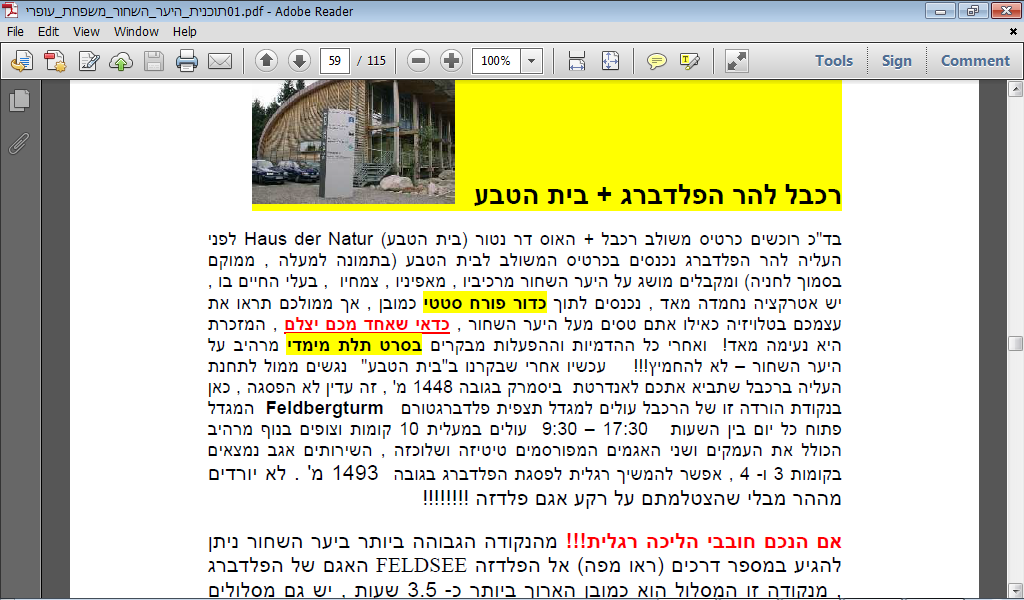 נוישטאט וטיטיזי Titisee-Neustadt – הנמצאות ליד אגם טיטיזי. עיירות אלה שוקקות חיים בתקופת הקיץ, הומות נופשים ומבקרים, ומתקיימות בהן פעילויות רבות, ושפע של אירועי מופעי בידור, ספורט ושעשועים. על גדות האגם בטיטיזי פזורים בתי מלון מפוארים עם חופים פרטיים, ועשרות בתי קפה, מסעדות וחנויות המשרים במקום אווירה קסומה להפליא. תיירות טיטיזי :  http://www.titisee.de/servlet/PB/menu/1148699/index.htmlמרכז העיירה טיטיזי הוא בעצם מדרחוב שגובל בצידו האחד באגם טיטיזי ולכל אורכו פזורות חנויות מזכרות יפהפיות, בתי קפה, מסעדות ומעדניות המושכות אליהן את התיירים הרבים. הכול תיירותי וממוסחר מאוד אבל ציורי ומלא אוירה. זה המקום להצטרף לאחת מספינות הטיול לשיט שלו על האגם ולקנח בקפה ועוגה באחד מבתי הקפה הרבים.זה גם המקום לקנות לילדים בובת מכשפה מהסיפור המפורסם על בית הממתקים או שעון קוקייה חמוד לחדר.אפשר לשכור סירה לשיט כדאי להגיע לרחוב Parkstrasse 9, הנמצא קרוב לרכבת (Am Bahnhof). יש בו חנות מקסימה עם בית-מלאכה קטן לגילופים בעץ, הנקרא: Holzschnitzerei.שעות פתיחה: שני – שישי 10:00-13:00, 14:00-18:00; שבת 10:00-16:00; ראשון 13:00-17:00. פארק שעשועים Steinwasen Park ב Oberried – היום ניסע ליום כיף בפארק Steinwasen בעיירה Oberried הנמצאת מערבית לאגם Titisee. מקורה ומתאים ליום גשום!!!19 יורו למבוגר ו16 יורו לילד.Steinwasen-ParkSteinwasen 179254 OberriedGERMANY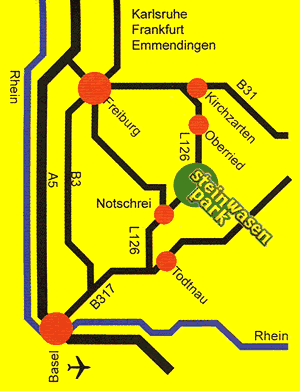 זהו פארק יפהפה ובו פעילויות שונות לילדים, כגון: גשר ארוך תלוי מחבלים, מגלשות חלל (מהיר מאד ומפחיד...) רכבל פתוח באורך של כמה מאות מטרים ואחריו ירידה במגלשות הרים, מזחלת הרים חשמלית, סימולאטור טיסה (שמנענע את כל הגוף...), ביקור במערת קרח ורכבות חלל שטסות על מסלול קצר.לילדים הקטנים יותר: מצגות מסיפורי אגדות ילדים, משחקיה קטנה ופינת ליטוף בעלי-חיים.במקום ישנה מסעדה נחמדה לילדים (צ'יפס, נקניקיות ואוכל ביתי מבושל).פתוח מדי יום, בין השעות 9:00-17:45.מחיר: 19 יורו לאדם, 16 יורו לילד מעל גיל 4 (חינם לבעלי כרטיס היער השחור).טלפון: 00-49-76-71-9698-0ליד טודטמוס/ליד פרייבורג מציע בילוי מהנה של כמה שעות לילדים ולהורים באווירה של אקשן בטבע, הפארק בלב הנוף של היער השחור – נוף מדהים מסביב, מה שמייחד אותו מפארקים אחרים, בכל צד שאליו מסתכלים רואים את היערות העבים עם משטחי האחו והבתים המנוקדים בהם.. בו גשרי חבלים, חיות, רכבל כסאות, מגלשה אלפינית ומתקני שעשועיםhttp://www.steinwasen-park.de מטפסים ברכבל למעלה ומשם גולשים למטה במסלול מפותל במין קרוניות קטנות שבתוכן יושבים ומכוונים את המהירות הרצויה לכם. במקום מתקנים נוספים בסגנון הזה, רכבת קרוניות, גשר חבלים וגם גלישה באבובים מסתובבים ואפשר גם סתם להסתובב בתוך היער ולצפות בחיות הבר ולהרגיש כמו כיפה אדומה. למטה יש קפה ומסעדה וגם סרט תלת מימד.כרטיס כניסה עולה כ-18 אירו לאדם.  המקום מתאים מאוד ליום גשום, כי יש בו חלקים מקורים, כולל מגלשת הרים בתעלה שהיא מקורה ואליה עולים ברכבל כיסאות. יש שתי מגלשות הרים מקבילות: אחת מקורה ואחת לא, ברגע שיורד גשם סוגרים את המגלשה הפתוחה ורק  המקורה ממשיכה לעבוד.רכבל ב- Schauinsland. זו לא הפסגה הגבוהה ביותר אולם גם ממנה נשקף נוף מקסים הר שאואינסלד - צופה על פרייבורג והעמק, עם קפה ומסעדה בפסגה (וגם מלון) - כמו אירופה הקלאסית קלאסית, יש רכבל שמוביל אליו שהוא הארוך בעולם - משהו כמו 11 ק"מ - מומלץ ביותר. שבו ניתן לבקר:http://www.schauinsland.de/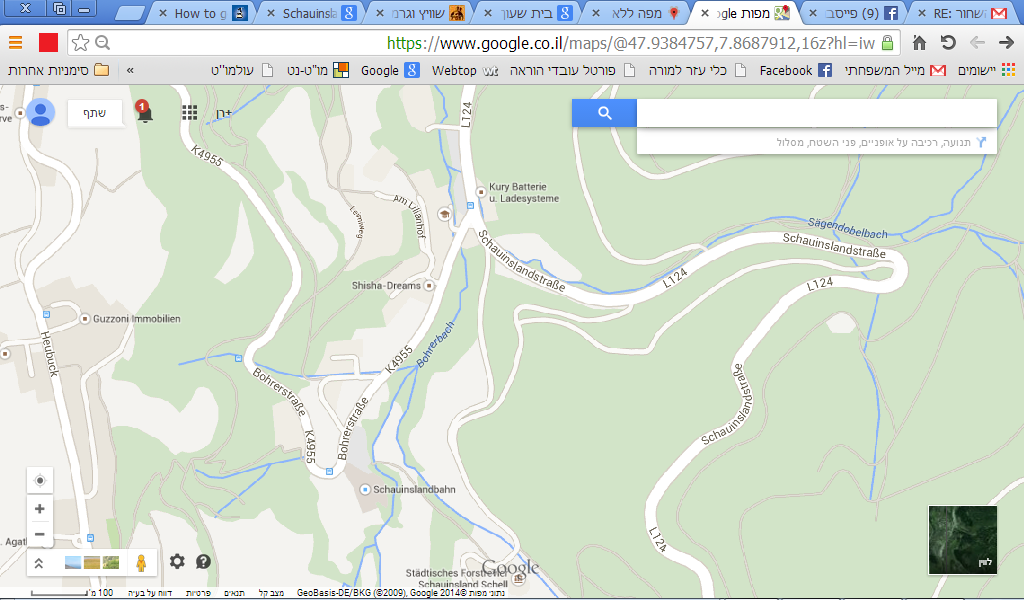 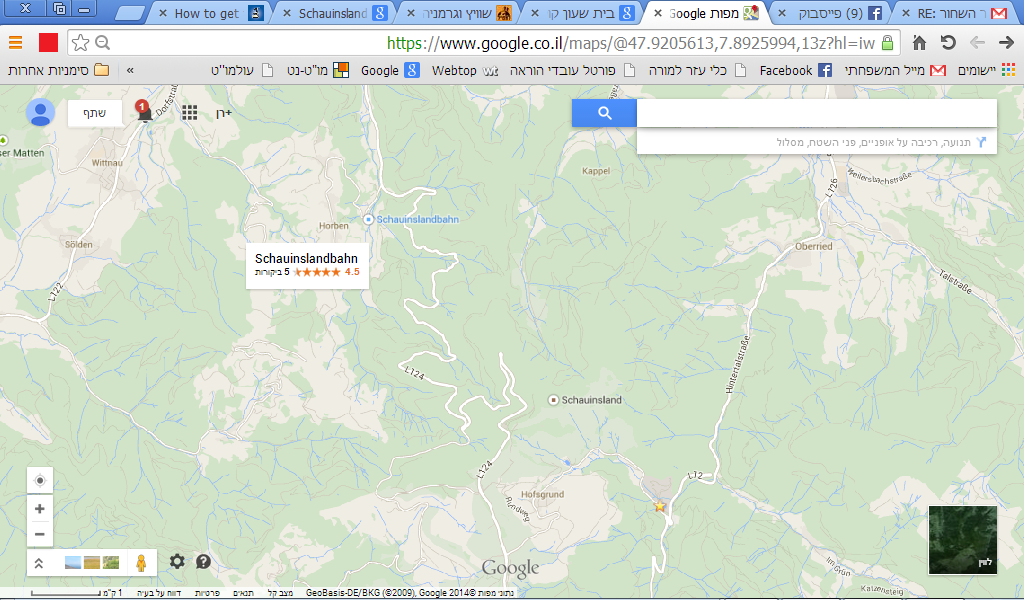 קניון ווטאך WUTACH SCHLUCHT  - לינק:http://www.wutachschlucht.de/ קניון נישא בתוכו זורם נהר הווטאך שמוצאו באזור פלדברג והוא נשפך לטיטיזי. הליכה יפיפה בינות צוקים נישאים, מים שוצפים ומפלים, גשרי חבלים ושבילי הליכה מקסימים בלב היער כשרסיסי המים מתיזים מכל עבר. בלשכת התיירות של הכפר BONNDORF ניתן להשיג מפות ולקבל מידע לגבי מסלולי ההליכה בקניון. המסלול הארוך הוא בן 13 ק"מ והוא יוצא מ-Schattenmuhle עד ל-Wutachmuhle. למי שאינו מטיב לכת ולא נמצא בכושר מוטב לעשות חלק מהדרך,להתרשם מהמקום, ולחזור על עקבותיו. בכל מקרה כדאי לפנות לכל אחת מלשכות התיירות הקרובות לאזור מגוריכם ולבקש המלצה למסלול הליכה בקניון ומפת שבילי הליכה הכתובת: Schlosstrasse 1   אתר להזמנת חינם של פרוספקטים ומפות למסלולי הליכה לאורך נהר השלוכט: (למשל באזור סט בלזיאן, טודטמוס ועוד):http://www.schluchtensteig.de/de/prospekte/נקודה אחרת המומלצת להתחלת סיור רגלי בשמורת הגוטאך היא בסמוך לגשר הענק שעובר מעל לנהר, באזור הכפר KAPPEL, בקרב נוישטדט קניון גוטאך):בלומברג – רכבת זנב החזיר, רכבת קיטור ישנה במסלול של נופים ומנהרות המסלול כולו אורך כ- 2:30 ש` הלוך וחזור עם הפסקה של כחצי שעה, המחיר 11 יורו. ימי ושעות הפעילות של הרכבת מופיעות באתר של Blumberg. הרכבת לא עובדת ביום שישי רכבת הקיטור יוצאת מבלומברג (לא כל יום). עלות כרטיס משפחתי 35 יורו. בדרך כלל הרכבת יוצאת בשעה 10.00 בבוקר או 14.00 בצהריים. הנסיעה אורכת כשעה לכל צד עם הפסקה של כחצי שעה באמצע הדרך. צריך להגיע קצת קודם לתחנה כי הרכבת דיי מלאה וצריך לקנות כרטיסים (שהם מסומנים).  הרכבת עוברת דרך עמק ה WUTACH     sauschwanzlebahnיום סיור מקיף את אזור המלון מדרוםמהמלון לאגם שלוכזהGrafenhausen, גרמניה     -  תוספת מפההעיירה סנט בלאסיין הקתדרלה הכי יפהטודמוססיור במכרה בטודמוסהעיירה Belchenהעיירה Münstertalהעיירה Staufen- SCHLUCHSEE  אגם שלוך (שלוכזה)אגם שלוכזי נחשב כאחד היעדים המבוקשים לחופשה.הימה הגדולה ביותר ביער השחור. ימה מלאכותית שנוצרה כתוצאה מסכר שנבנה במקום.אגם מלאכותי יפיפה, ומהעיירה בעלת אותו שם שלגדותיו. המלצה למסעדה:במהלך שהותנו בבלזהאוזן המליץ לנו בעל הבית הגרמני על מסעדה שהוא ורעיתו פוקדים אותה מעת לעת. המסעדה נמצאת בשולי העיירה גרפנאהוזן. צריך לחצות את העיירה ולהמשיך בכביש המוביל ליער (לכיוון בירקנדורף) כדי למצוא אותה. היא נקראת טננמולה die Tannenmühle המסעדה מקסימה, יפיפייה. יש בה בשר ציד, עוף והעיקר - 30 סוגים מדהימים של פורלים שמגדלים בבריכות במקום. צמודה למסעדה גן משחקים יפיפה לילדים וגן חיות קטן. פשוט מדהים. www.schluchsee.  כשחוצים את העיירה מגיעים למסעדה מהסרטים, מהממת, עם גן חיות קטן בחצר.  מסעדה עם אוכל פנטסטי- מטבח מקומי, בשר ציד, דגי פורל שמגדלים בבריכות במקום. למסעדה צמוד גן משחקים יפהפה לילדים וגם מיני גן חיות. היא מקסימה, יפהפייה והאוכל שמימיי.  Grafenhausen, גרמניהVesperstube Schwarzwalder Speckhuisli היא מסעדה מצויינת ועממית בגרפנהאוזן. אכלנו שם עם הילדים ארוחה טעימה ועשירה. בעלת הבית החייכנית קיבלה את פנינו בשמחה ולמרות שלא ידעה מילה באנגלית, הסתדרה עם אחת מלקוחותיה ושירתה אותנו בשמחה ובאהבה. הזמנו סטייקים מעולים שהוגשו עם תפוחי אדמה קלויים - משו משו!! אל תוותרו על מיץ התפוחים תוצרת בית! בסוף הארוחה, הילדים קיבלו צ'ופר קטן.המסעדה ממוקמת על כביש L170, לא רחוק ממפעל הבירה Rothous לכיוון מערב.48/929888  העיירה סט. בלסיאן ST.BLaSIEN- הקתדרלה הכי יפהדרומה לאגם שלוכזי. עיירה יפיפייה. במרכזה חולף נהר עם קתדראלה יפיפה אדירה על גדות נהר, הקתדראלה הגדולה ביותר באירופה אחת הגדולות והמרשימות באירופה כולה!. לטייל בעיירה בנחת. עיירה מקסימה עם רחוב מרכזי מלא חנויות יפיפיות ומסעדות שריח הבישולים שלהם ממלא את המדרחוב. יש בה המון מסעדות אבל המדהימה שבהם בדיוק מול הכנסייה, במרפסת מעל הנהר מול הכנסייה, אוכל שמימי האוכל במסעדה מלהיב. מומלץ להזמין שם בשר צבי (הירש בגרמנית). בסט בלסיאן לטייל בכרכרות ביערות הסמוכים וגם לעשות קניות בזול. רק לטייל במדרחוב ולהביט בחנויות שם ייתן לכם חשק להעביר שם אחר צהריים שטוף,ותראו את הבניין היפה הזה עם שעון החודשים והמזלות:כפר ששווה לבקר בו: טודמוס   todtmoos עשרים דקות מדרום לאגם שלוכזי, נמצאת העיירה טודמוס. כפר רוגע, ציורי, בחוצותיו זורם נחל מקסים, כרי דשא, פרחים, מדרחוב יפהפה, כנסיה מרשימה לידה קונדיטוריה מהממת. במדרחוב מתקיים בקיץ ירידים עם מתקני שעשועים לילדים. בכפר שבילי הליכה מקסימים ביערות מסביב. פשוט פנינת חמד מהסרטים. בלשכת התיירות מקבלים כרטיס תייר של היער השחור שמקנה הנחות בהרבה מקומות. שם אפשר לקבל באנגלית או גרמנית רשימת הירידים ימי השוק והאירועים בכפרים השונים ואת מפת האטרקציות האזוריות.     אני לא יודע מה אתכם, אבל תנו לי לשבת באחר צהריים שטוף שמש חמימה של אוגוסט, בבית הקפה והקונדיטוריה של טודטמוס, בקצה המדרחוב של הכפר, ליד הכנסייה העתיקה, בדרך המובילה אל היער, ללגום שוקו חם עם קצפת, לאכול אפל שטרודל פריך, מתוק שיצא זה עתה מהתנור ומריח מקצה היער השחור ועד קצהו או את עוגת היער השחור, לשמוע את פעמוני הכנסייה, לראות את קשישות הכפר קמות מהשלפשטונדה ופוסעות בשלישיות שלובות זרוע אל הקפה של אחר הצהריים, ועשיתם לי את החופש. אין הרבה אטרקציות בטודטמוס וזה קסמה. הכפר פשוט יפיפה בעיני עם פלגים קטנים שחוצים אותו, עם גשרוני עץ, עם שבילי הליכה שמובילים אל היער והמפל והנחל השוצף גועש, עם המדרחוב וחנויות הגלידה שבו ועם היריד הקיצי שבו אוכלי אש וליצנים ולהטוטנים ותזמורת מכבי האש. אך טודטמוס, טודטמוס...והנה המפל שביער מעל טודטמוס: http://www.todtmoos.deנתחיל בעיירה בשם טודמוס- שוק בימי חמישי במרכז העיר.מכרה מנהרת התקווה- מכרה קטן סמוך לעיירה טודמוס  .  Hoffnungsstollen Besucherbergwerkמקבלים פנסים וקסדות ומתחילים לחקור את המנהרה. חוויה קרה בבטן האדמה. פתוח משעה 14:00-17:00. 3 יורו למבוגר, 1 יורו לילדהכפרים  Belchen   Munstretal    Staufenהמשיכו בכביש 317 עד שתגיעו אל הפניה אל  Belchen. חנו ליד מלון Belchen ומשם תצעדו לפסגה (1,413 מ') כרבע שעה. יש פה מרפסת תצפית עם נוף מדהים. אפשר לראות את האלפים בדרום ואת הרי הווג'. מפה(מלון Belchen) רדו לכיוון הכפר Munstretal. משם סעו ל- Staufen. דרך זו יפהפייה, והיא עוברת בכביש המתפתל דרך העמק המשגע, אל הכפר הקטן Staufen. גשרים קטנים להולכי רגל חוצים את ערוצי המים הקטנים שזורמים דרך ליבה של Staufen. עם הריסות הטירה שלו ככתר במרכז, Staufen הוא כפר מקסים שברחובותיו מסודרות שורות של בניינים ישנים וצבעוניים.יום טיול לכיוון מזרח מפי הריין ואי הפרחיםמפלי הרייןשופהאוזןאי הפרחיםקונסטאנץMeersburgשטיין-אם-ריין Neuhausen am Rheinfall, Switzerland  מפלי הריין . מכוונים את ה-GPS לכוון Neuhausen am Rheinfall, שליד העיירה שפהאוזן. עוברים את הגבול לשוויץ.  ה-GPS מכוון לכיוון החניה, מחנים וביציאה משלמים 3.5 אירו. מהחנייה יש ירידה לכוון המפלים ולאזור השייט. במקום מסעדה עם נוף מקסים שצופה למפלים. יורדים עוד למטה, שם ממתינות סירות צהובות או כחולות. כל אחת לוקחת לכוון אחר של המפלים. מומלץ לעלות על הסירה הצהובה(16 יורו) הסירה שטה נגד הזרם ממש עד לסלעי המפל. הסירה עוצרת בין המפלים וניתן לרדת ולהגיע לראש הסלע המפוצל שבמרכז. מדובר בתצפית משגעת עם שאון מים אדיר שמתנפץ בנחיתה. מאד יפה. בהמלצת כל הכותבים בלמטיילשפהאוזן (Schaffhausen)  ביום של אי הפרחיםשפהאוזן (Schaffhausen) היושבת על גדות הריין. היא אחת מערי ימי-הביניים הכי שמורות בשוויץ, עם נהרותיה הרבים עליהם מצלה המצודה המעגלית של מבצר Munot. שפהאוזן היא מבוך של סמטאות עם מגדלי שעון, פסלים ובתים צבעוניים. מקור השם במילים Ship Houses – בתי ספינות – בהם אוכסנו הסחורות אחרי שנפרקו מהספינות, כדי שיעבירו אותם דרך היבשה מעבר למפלים.  העיירה התפתחה כתוצאה מהתנועה על נהר הריין והמסחר שבא איתה. ממערב לעיר נמצאים מפלי הריין (Rheinfall), שאשדותיו מאיטיים את זרם הנהר. נאלצו לבצע סידורים מיוחדים על מנת לעקוף את המפלים ולהעביר את המטענים דרך היבשה, כתוצאה מכך הוקמה שפהאוזן- כדי לדאוג לסוחרים ללינה ואוכל. לא משנה באיזו דרך- אתם חייבים להגיע למפל, שהוכתר כמרשים ביותר באירופה. תוכלו לראות אותו מהגדה, או לקחת שיט בסירה קטנה שמנווטת הישר מתחת לאשד הענק. בעיר יש כמה בתים צבעוניים, עם חלונות זקורים ייחודיים, הנקראים oriel (חלון גבלית). יש גם כמה מזרקות יפות, מגדלים ישנים וטירה על תל מעל העיר. המפלים הגדולים באירופה המפלים שוכנים ליד העיר שאפהאוזן בשוויץ. את כלי הרכב מכנים בחינם במגרש החניה (צנטרל פארק),ולפי השילוט למפלים. המפלים נמצאים בצד השוויצרי. בצד הגרמני ניתן לנוע לאורך הגדה בשביל המוביל לנקודות/מרפסות תצפית יפות על מפלי הריין. רעם המפלים הוא אדיר וערפל המים מרטיבים את הצופים על המפלים והמראה מרהיב,אלו מפלי המים האדירים ביותר באירופה. כ- 1000 מטרים מעוקבים של מילשנייהיה מתנפצים מגובה 21 מ`, וברוחב 150 מ`. בצד השוויצרי יורדים אל מזח הסירות וממנו ניתן לשוט בשלושה מסלולים. האחד עובר מתחת למפלים, השני עובר לגדה השנייה אל צידם הימני למרפסות שנמצאות מתחת ומצדו של המפל והשלישית מגיעה אל צוק אבן הניצב במרכז המפל ועולים במדרגות לתצפית שלא ניתנת להגדרה מילולית על המפל מלמעלה. מקום מהמם.  מול המפלים משתרעת טיילת נחמדה מפלי הריין הם המפלים הגדולים ביותר באירופה והם מרשימים ביותר בזכות שפעת המים, הזרימה העצומה והנוף המקסים מסביב.הזרימה ממוצעת של המפלים מגיעה, הלוואי עלינו במפל התנור, ל 700 ממ"ק בשנייה ולרוחב של 150 מטרים.  לאתר המפלים:http://www.rhinefalls.com/ מרכז העיר העתיקה- רחוב vordergasse בתים יפים, מרפסות של חלונות , ציורי קיר , כיכרות, מזרקות. אבל העיקר הם הבתים המצוירים, כל בית וציוריו. חלקם בנאליים, חלקם מהממים.הרחוב הראשי בעיירה מרוצף, מזרקות רומנטיות עטורות פסלי לוחמים,נראים כמו וילהלם טל,ידידיו ואויביו. אחד הבתים לידו נעצרים כל התיירים לצלם הוא - Haus zum Ritter מ 1485 , וגם שתי מזרקות מעוררות התפעלות ותקתוק מצלמות. בית האביר Haus zum Ritter.מגדל השעוןלמרות שחלקים עיקריים של העיר הם מודרניים ותעשייתיים, היא שימרה את האופי העתיק שלה.המלצה לגלידה , El Bertin Glacé, Unterstadt 13  מכוון התחנה המרכזית אל הרציפים של הריין, אחרי שחוצים את הדרך רואים את הגלידרייה בערך 100 מטר לצד ימין שלכם. אם תתקלו בה-בכיף, לא צריך להגיע במיוחד כמובן.Munotמכאן נקודת תצפית יפה לעיר העתיקה. בין ביצורי המבצר הישן שנבנה ב 1564 , המבצר המעוגל בעל פלטפורמה, מעברים להולכי רגל, מגדל,ואף גשר להולכי רגל.הכניסה למגדל עצמו-חינם.נכנסים לאולם גדול מאד ,ללא כל ריהוט או קישוט.בחפיר יש גן צבאים נחמד.שעות פתיחה מאי-ספטמבר מדי יום 20.00-9.00אוקטובר –אפריל 17.00-10.00מעבר לכך לא רחוק מהכניסה למבצר יש גן משחקים חביב, עם מתקני טיפוס, חבלים וכו'... אפשרות להוציא מרץ ואנרגיות.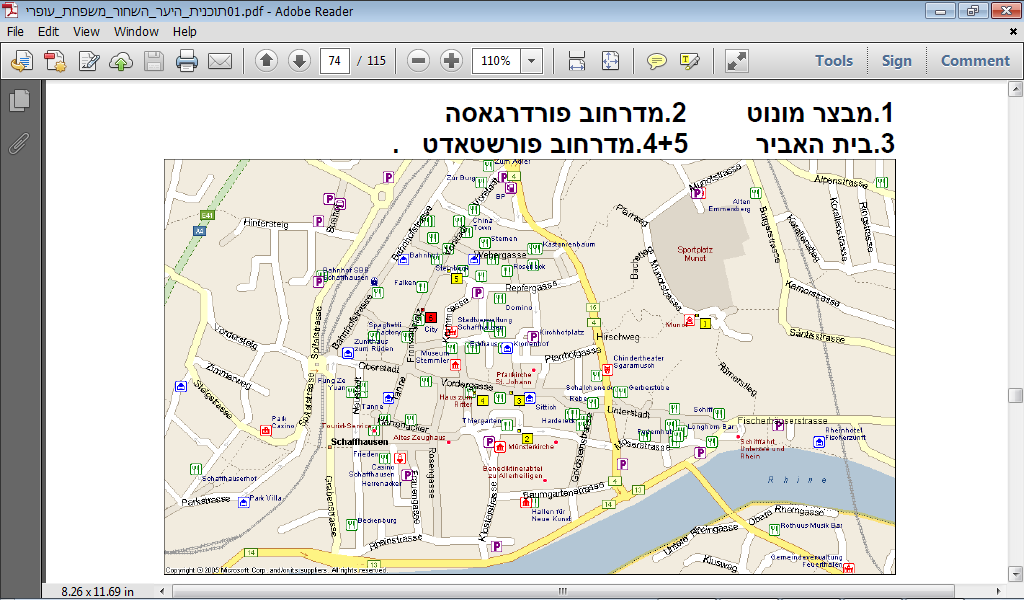 האי Mainau   אי הפרחיםשעות פתיחה: עונת הקיץ (23/3 - 21/10) 07:00 - 20:00. בעונת החורף (23/10 - 22/3) 09:00 - 17:00. מחירי כניסה :בעונת הקיץ: מבוגר - 12.90 יורו, ילד (6-15) - 4.50 יורו, תלמיד וסטודנט - 6.50 יורו, פנסיונר - 11.90 יורו, משפחתי (ילדים עד גיל 15)- 25.90 יורו. אחרי השעה 17:00 תשלמו 50% על כל הכרטיסים. בעונת החורף: מבוגר - 6 יורו, ילד (6-15) - חינם, תלמיד וסטודנט - 3 יורו. ב'אי הפרחים' כ- 380 עובדים, מהם 22 מדריכים דוברי שפות שונות העומדים לרשות המבקרים הרבים [כמיליון ומאתיים אלף בשנה]. הסיור באי הינו ממצה, מלווה בסיפורים מעניינים, [ניתן להזמין מדריכים דוברי שפות לפי בחירה] ונמשך כשלוש שעות לפחות, ובסיומו ניתן לאכול באחת מהמסעדות הפזורות באתר. דרך הגעה :רכב: מגרמניה או שוויץ, עוברים לאי על גשר, דרך העיר קונסטנץ. במעבורת לכלי רכב מהעיר Meersburg שבגרמניה. 7 ק"מ מ"קונסטנץ". האי נמצא בחלק הצפון מערבי של אגם בודן. הגענו לחנייה ומשם רק ברגל (אין כניסה לרכב, באי הניוד רק בעזרת הרגליים) דרך גשר עץ המקשר לאי.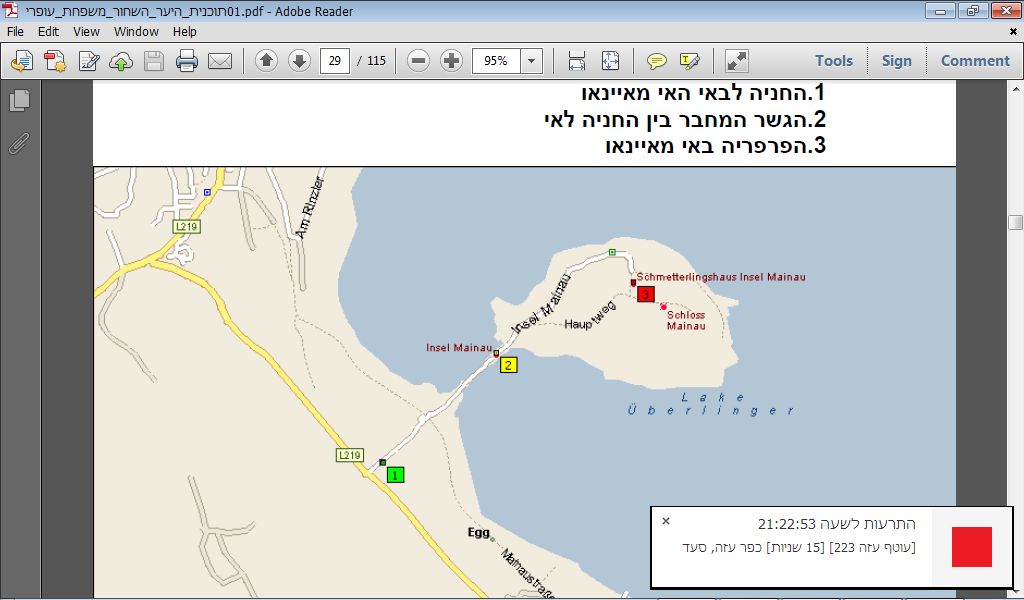 יותר מיליון מבקרים בשנה מגיעים אל האי, שמהווה את אחת האטרקציות המעניינות ביותר באזור אגם Constance, על מנת לערוך סיור בגנים הבוטנים שבאי, לבקר בכנסייה שבאי, או להשתתף באירועים מיוחדים ובקונצרטים שמתקיימים באי. על מנת להימנע מהדוחק מומלץ להגיע מוקדם בבוקר או באחר הצהריים המאוחרים. אי הפרחים Mainau.. באי צמחייה עשירה המשתנה בהתאם לעונות השנה. באביב: צבעונים ונרקיסים, מאי עד יוני גן ורדים בסגנון איטלקי ועוד. בעלי חיים שונים כטווסים וברבורים מעוצבים ממאות אלפי שתילי פרחים.פרחים מקסימים, אטרקציות מיוחדות לילדים ושלל פרפרים בכל הצבעים.אם אתם מחפשים אי שכולו צבעים וריחות מדהימים, אי שהפרחים בו פורחים כל השנה והוא  כמו גן עדן מוקף  אתם מוזמנים לאי מינאו (Mainau), הידוע גם כ"אי הפרחים". עם עצים בני למעלה מ- 150 שנה, מאות זנים של פרחים יפהפיים, גנים גדולים , אטרקציות רבות לילדים וגישה נוחה אליו (באמצעות מעבורת, ספינה או רכב) אין ספק שהאי המקסים הזה הוא אחת האטרקציות התיירותיות והיפות ביותר בחלקה הדרומי של גרמניה. בכל עונה אפשר למצוא בו פרחים וצמחים, הייחודים לאותה עונה, הצובעים אותו בשלל צבעים וממלאים אותו במגוון של ריחות. "עונת הפרחים של האי" מתחילה באביב, כשהסחלבים פורחים (החל ממרץ ועד מאי). עונת הקיץ באי מאופיינת על ידי 350,000 פרחי קיץ ופרחים אקזוטיים מיוחדים, כמו בוגונביליה, בננות, עצי דקל ועוד. הגן הטרופי שהאי הוא חממה שופעת מלא עד גדותיה בעצי בננה, אורכידיאות, במבוקים ובעוד שאר צמחים אקזוטיים. מפל המים האיטלקי משלב פרחים ומפלים מדהימים שמשמשים תפאורה מצוינת לתמונות הביתה. אם באים עם רכב פרטי החנייה ליד הכניסה ויש ללכת כשני ק``מ עד האגם. עם הכניסה לאי תקבלו מפה ובה תוכלו למצוא את כל נקודות העניין, החל מהאזורים השונים באי, מיקום המסעדות, איזורי האטרקציות המיועדים לילדים. תוכלו להסתובב בשבילים הרבים, המכסים את האי כולו, או לעצור ולהתרשם מהפרחים, תוכלו לשבת על אחד מהספסלים, שמול האגם, לנוח על הדשא או לאכול באחת המסעדות שבאי. תוכלו למצוא גם מגוון של פעילויות,המתאימות במיוחד לילדים, ובכל הגילאים:Naturelebniswelt - עולם ההתנסות בטבע - זוהי פינת ליטוף גדולה, בה יוכלו הילדים להאכיל את בעלי החיים שבמקום, לרכוב על פוני ולהתנסות בחווית גידול בעלי חיים, הגדלים בחוות.Schmetterlinghaus - בית הפרפרים. בתוך חממה סגורה תוכלו למצוא עשרות פרפרים יפהפיים (סה"כ מעל 25 זנים שונים), עפים להם בין הצמחייה שבמקום. ניתן להתקרב אליהם עד מרחק נגיעה ולהתרשם מהצבעים המרשימים והתצורות, יוצאות הדופן, שעל כנפיהם. תוכלו גם לראות את השלבים השונים בחייו של הפרפר - מהיותו גולם ועד שנהפך לפרפר ובאופן הזה ללמוד עליו לא מעט. זוהי מעין חממה, המצליחה להמחיש למבקרים בה, את עולמם המופלא של הפרפרים, שבדרך כלל לא יוצא לנו להכיר. הילדים ודאי יוכלו ליהנות מכך, ואין ספק שגם אתם.Zwergendorf - גם לקטנטנים תוכלו למצוא תעסוקה מתאימה. בנקודה זו ישנן פעילויות מגוונות, המיועדות במיוחד לגילאי שנה עד ארבע.אתר אינטרנט: www.mainau.de דרכי הגעה: אל האי ניתן להגיע בכמה דרכים: מכיוון שהוא מחובר בלשון צרה אל העיר קונסטאנץ, תוכלו להגיע אליו ברכב, אל האי מינאו מגיעים בגשר מהעיר קונסטנץ או במעבורת מ-Meersburg שבגרמניה.יותר ממיליון מבקרים בשנה מגיעים אל האי, שמהווה את אחת האטרקציות המעניינות ביותר באזור אגם Constance, על מנת לערוך סיור בגנים הבוטנים שבאי, לבקר בכנסייה שבאי, או להשתתף באירועים מיוחדים ובקונצרטים שמתקיימים באי. על מנת להימנע מהדוחק מומלץ להגיע מוקדם בבוקר או באחר הצהריים המאוחרים. הגן הטרופי שהאי הוא חממה שופעת מלא עד גדותיה בעצי בננה, אורכידאות, במבוקים ובעוד שאר צמחים אקזוטיים. מפל המים האיטלקי משלב פרחים ומפלים מדהימים שמשמשים תפאורה מצוינת לתמונות הביתה. בית הפרפרים החדש: כאן תוכלו ללכת דרך רשת של גשרים ותעלות קטנות בעוד שמעל ראשיכם מתעופפים להנאתם (ולהנאתכם) פרפרים מכל העולם ושאר מעופפים.הגעה- פשוטה למדי.חוצים את העיר בקונסטנץ מדרום לצפון, יוצאים ימינה ורק אח"כ רואים את השילוט המוביל אל תחנת המעבורת ואל האי.כמובן שמתחנת מהמעבורת הגישה פשוטה יותר.הכוונה מתחנת המעבורת. לא צריך לשוט לאי !!!שעות פתיחה:20.00-7.00   כרטיס משפחתי 23.90 יורו (למשפחה עם ילדים עד גיל 15מהשעה 16.00 חצי מחירבשקיעה ( 19.00 בקיץ) חינםאם רוצים אפשר להצטייד מראש בכריכים לפיקניק. הקפטריה במקום יקרה.אם מגיעים עם רכב- שלוט מצוין לחניה ענקית ומשם הולכים ברגל אל האי, הוא למעשה חצי אי, ובעצם פארק פרחים ופרפרים, עם צמחיה מעניינת בצורות צבעים וריחות..חוצים על הגשר ונכנסים אל האי עצמו.יש מגרש משחקים עם מתקנים מעץ לילדים צעירים.פוני, חוות חיות.אטרקציות מרכזיות בקונסטנץ  Konstanz  קרוב לאי הפרחיםהעיר Konstanz שגובלת עם שוויץ, היא המרכז התרבותי והכלכלי של אגם Constance. העיר העתיקה הציורית של Konstanz נשמרה ולא ניזוקה במהלך מלחמת העולם הראשונה. כיום Konstanz היא עיר מאוד ליברלית, עם תעשייה קטנה. אחד מתוך שבעה אזרחים הוא סטודנט באוניברסיטה המקומית. הנוכחות של הסטודנטים הצעירים מורגשת בחיי הלילה (הפאבים), ובסצנת המסעדות. החלק העתיק של העיר- Niederburg:המקום שהיווה מקום התיישבות רומאית, ומאוחר יותר הפך לרובע האמנים ובעלי המלאכה. עדיין יש אווירת ימי ביניימית, חנויות אנטיקות נחמדות. החלק העתיק של העיר הוא שובה לב עם הסמטאות והרחובות הפתלתליםהנמל ושטח העיר הקרוב למים: על מנת להגיע אל הנמל- קחו את המעבר מתחת למסילת הרכבת - צפונית ללשכת התיירות. קוביית האבן האפורה המרשימה היא ה-Konzilgebaude (בניין המועצה משנת 1388), ששימש כאסם וכמחסן סחורות, לפני שקיבל את הכבוד להיות המקום בו האפיפיור מרטין ה-5 נבחר. כיום משמש כאולם קונצרטים.
אם תדוושו מסביב לאגם, לא תוכלו שלא לראות את ה-Imperia, שעומדת בכניסה לנמל. הפסל הושלם בשנת 1993 על ידי האמן המודרני פטר לנק. הפסל הוא פסל של אישה שלבושה בקושי. על פי האגדה, Imperia היתה זונה והפכה לבת אלמוות ברומן של Honre de Balzac.כמה צעדים מה-Imperia ומגיעים למונומנט הצפלין. שנבנה על מנת לחלוק כבוד לממציא ספינת האוויר, הרוזן Ferdinand von Zeppelin. המבנה ששימש בעבר כמנזר דומיניקני- כאשר נכנסים ועוברים את הלובי ניתן לראות ציורי קיר מרשימים מהמאה ה-19 שמתארים את ההיסטוריה של Konstanz.Munster: הMunster בו נהגה מועצת Konstanz לקיים את ישיבותייה, יושב במרכזה של כיכר מורמת ומסמל את הנקודה הגבוהה ביותר בעיר העתיקה. זהו מקרה מובהק של כנסיה שעברה את כל הסגנונות הארכיטקטונים החל מהמאה ה-9 שהתחיל עם כנסיה קרולינגית, לאחר מכן הסיגנון הרומנסקי, ובהמשך השפעות של הסיגנון הגותי. הרנסאנס שהביא לכנסייה את אורגן העוגב ואילו המזבח הגבוה ששיך לסגנון הבארוקי. המאה ה-19 העניקה לכנסיה את הגגות המחודדים. המנזר חופן בחובו מספר אוצרות, המיוחד מכולם הוא ה- Schnegg (התרגום- חילזון) - מערכת מדרגות (באגף הצפוני של הכנסיה) שעולות בסילסול ומקושטות בצורה מאוד יפה.החלק העתיק של העיר- Niederburg:
המקום שהיווה מקום התיישבות רומאית, ומאוחר יותר הפך לרובע האמנים ובעלי המלאכה. עדיין יש אווירת ימי ביניימית, חנויות אנטיקות נחמדות. החלק העתיק של העיר הוא שובה לב עם הסימטאות והרחובות הפתלתלים. כאן תוכלו למצוא מספר ברים בהם תוכלו לשתות את יינות האזור המשובחים.ברחוב Bruckengasse מספר 15, נמצא ב-Kloster Zoffingen, מנזר לנזירות שנוסד בשנת 1257 ועדיין נמצא בבעלותן של נזירות דומיניקניות. ברחוב Rheinsteig שהוא מקביל לנהר עומד ה- Rheintorturm, מגדל הגנה שהחלק העליון שלו מכוסה ב- חתיכות עצים והגג עצמו הוא גג רעפים נטוי. כ-200 מטר מערבה נמצא ה- Pulverturm עם קירות עבים שמתנשאים לגובה של 2 מטר.עוד מבנה שנמצא בסביבה הוא ה-Domprobstei מבנה בארוקי בצבע אדום, שנהג להיות בית מגוריו של ראש הקתדרלה.Munster Unserer Lieben Frau- המנזר של גברתנו: בניין האמנות הרומנסקית המרשים ביותר בעיר. במשך השנים הבניין, הורחב שופץ והוספו לו מאפיינים גותים.בניין המועצה: נבנה בסגנון הרנסאנס מפירנצה. הבניין הוא מרשים עם ציורי הקיר המדהימים שלו שמקשטים את חזיתו ואת החצר הפנימית שלו (שם נערכים קונצרטים בקיץ).המזרקה של פטר לנק: עם אפקטים המים המיוחדים שלו ועם למעלה משלושים דמויות קומיות שמלגלגות על השיגעון של החברה המודרנית למכוניות.Kaiser brunnen מזרקת הקיסרים: המזרקה שממוקמת ברחבת השוק נבנתה על ידי פרופ` Gernot Rumpf. המזרקה מציגה את המנהיגים של הקיסרות הגרמנית, החל מאוטו הראשון, דרך מקסמיליאן הראשון בתור אנשים שחיו לצד האגם. מה שמיוחד לגבי המזרקה הזאת הוא שהמבקר הופך להיות חלק מהקומפוזיציה של המזרקה.אם יש זמן העיירה Meersburgצפון העיר, מרחק של כ- 10 דקות נסיעה, כדי לעלות על מעבורת שחוצה את האגם לצידו המזרחי. השייט אורך כ- 15 דקות, ומגיעים ל- Meersburg. עיירה זו, אם כבר מגיעים אליה, בהחלט שווה ביקור. יש בה כיכרות, בתים מצוירים, ורחובות בסגנון ימי הביניים. הדרך הטובה ביותר להתנייע ב- Meersburg היא ברגל. אלה שברשותם רכבים יצטרכו להחנות אותם בחניונים ציבוריים ולקחת בחשבון כי בעונת התיירות חניונים אלה הם מלאים. התמצאות ואינפורמציה:Konstanz מחולקת לשניים על ידי נהר הריין, שזורם דרך תעלה שמחברת בין Obersee ו-Untersee משם הוא ממשיך במסלולו מערבה. בגדה הדרומית של נהר הריין נמצאת בעיר העתיקה, היכן שרוב האתרים נמצאים. בעוד שהרובע המודרני נמצא בגדה הצפונית של נהר .בקיץ, לשכות התיירות מוכרות את כרטיס Konstanzer 2 Tages שהוא יכול לשמש אתכם במגוון רחב של סירות בעיר, דמי כניסה לאי של Mainau, וסיור מודרך בעיר.•	מכוניות: ניתן להגיע אל Konstanz דרך כביש B33 שמתחבר עם כביש A81. שיט דרך האגם: הדרך הטובה ביותר להגיע אל החוף הצפוני היא מעבורת המכוניות ל-Meersburg. מקום לחנות בו  בחנייה התת קרקעית של מרכז מסחרי לאגו קרוב לעיר העתיקה והמדרחובים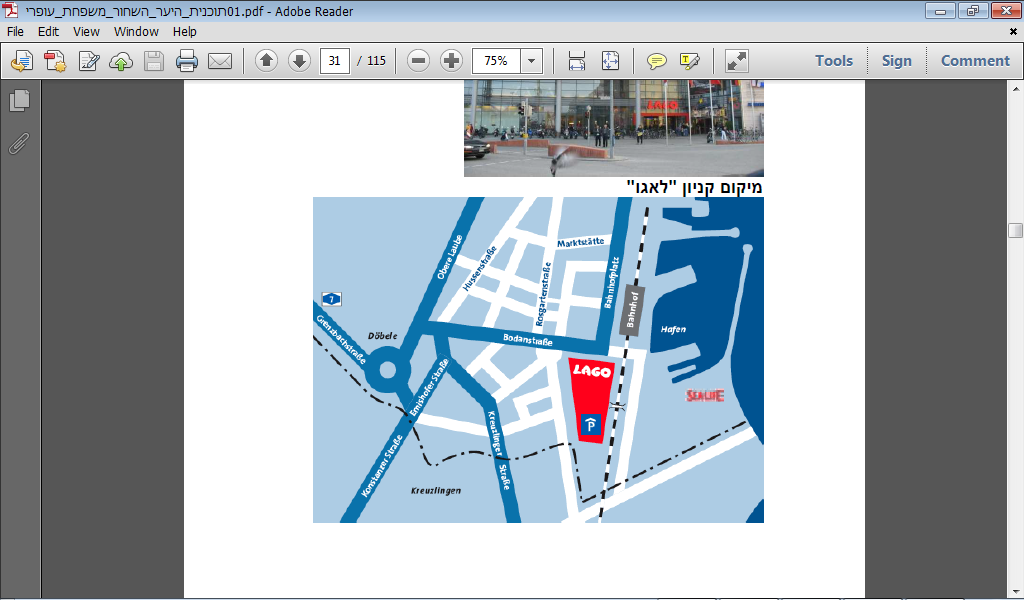 ליד לאגו יש את עולם הים sealife cinstace בים, 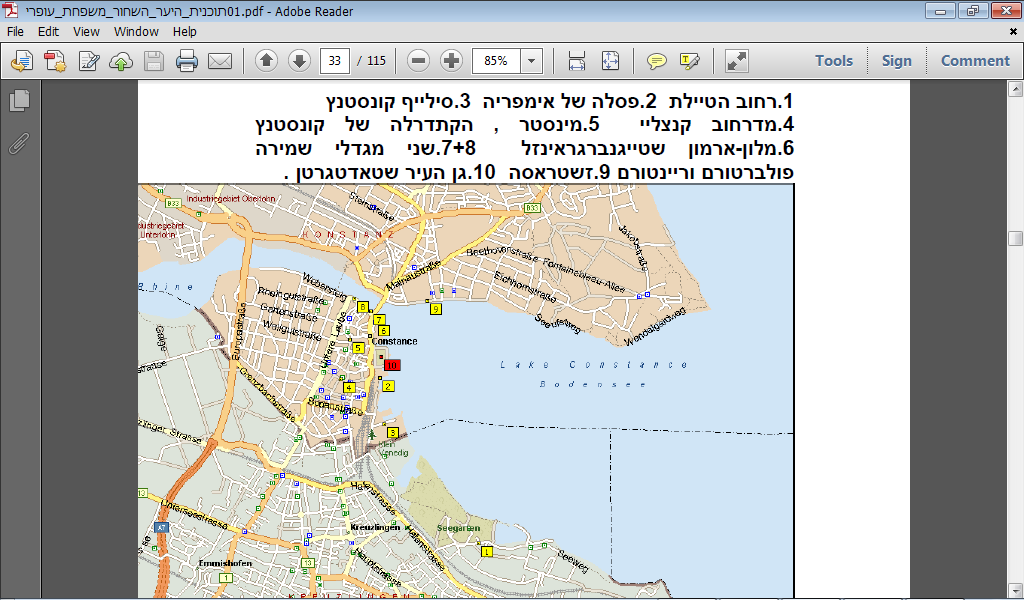 ביקור בעיירה הקטנה שטיין-אם-ריין (Stein-am-Rhein), ליד Schaffhausenעם הרחובות המתפתלים מהנהר אל מרכז העיר. זהו מקום נפלא לטייל בו ברגל. יש פה מסעדות ובתי קפה רבים.עיירה קטנה בת 3,000 תושביםשבמרכזה עיר יפיפיה מימי הביניים, שמורה היטב ומטופחת. פירוש השם שטיין אם ריין הוא "אבן על הריין", וזוהי לא סתם אבן אלא אבן חן אמיתית, יש אומרים יהלום, על גדות הריין. העיירה שוכנת משני צידי נהר הריין, במוצא שלו מאגם קונסטנץ (Bodensee), והעיר העתיקה נמצאת על הגדה הצפונית. בתים רבים בעיר העתיקה מעוטרים בחזית בציורי קיר מרהיבים, ממש חגיגה לעיניים. בתים אחרים מעוטרים בקורות עץ כמיטב המסורת של האזור. העיר העתיקה, המוקפת חומה עם שערים, היא קטנה מאד, כך שבקלות תוכלו לטייל בה ברגל. רחובה הראשי של העיר נקרא Hauptstrasse, ובעונת התיירות הוא עמוס תיירים. כדאי לשוטט גם בסמטאות הצדדיות, בטיילת לצידי הנהר ועל הגשר. ברכב - כביש מספר 13 משפהאוזן 20 ק"מ מזרחה, או מקונסטנץ 20 ק"מ מערבה. הכביש לאורך נהר הריין, בין שדות ויערות הוא כביש יפיפה. הכניסה לעיר העתיקה אסורה למכוניות ויש לחנות במגרשי החניה הענקיים מחוץ לחומות.יום אחרון באזלמערת הנטיפים ארדמןפארק ציפורים וקופיםהעיירה לֶרָאךבאזלשדה התעופה ציריך מערת נטיפים- ארדמןWehrer Strabe 25 79686 HaselTel:+49(0)7762/80689-0 http://www.gemeinde-  hasel.de/inhalt.php?WEBYEP_DI=4מערת נטיפים העתיקה ביותר בגרמניה. פתוחה עד השעה 17:00.מערת הנטיפים ממוקמת בדרך מבדנווילר לקונסטאנץ. המערה נחמדה. נמצאת בתוך היער. נכנסים עם הדרכה. הביקור לא ארוך מידי. במקום חנות קטנה של מאובנים ואבנים מרחבי גרמניה. העיירה שטיינן. פארק הציפורים והקופים – Steinen  פארק הציפורים והקופים  www.vogelparksteinen.de  מומלץ להגיע לפארק עד השעה 10:00 .שוכן בקצה הדרומי של היער השחור, קילומטרים אחדים מהעיירה שטיינן. פארק הציפורים והקופים - Vogelpark Steinen בנוי בתוך היער וכלובי הציפורים משתלבים היטב בנוף המקומי, בין עצי היער. 
בפארק מגוון עצום של ציפורים, כ- 3000 מינים. לכלוב הקופים נכנסים בקבוצה תחת השגחה, מקבלים מהפארק בוטנים וניתן להאכיל את הקופים. 
ישנו גם מופע של ציפורי טרף הנמשך כ- 40 דקות כאשר המאלף מעיף מעל ראשי הצופים נשר ענק, תנשמת ענקית ובזים. 
המאמן, תוך כדי זריקת אוכל באוויר גורם לתחרות בניהן והצופים מקבלים מטס מרהיב של ציפורי טרף במרחק נגיעה.טיפים ועצות חשובות:
- מופע הציפורים מתקיים ב- 11:00 והכניסה לקופים ב- 12:00, או   מופע נוסף ב- 15:00 וכניסה לקופים ב- 16:00. 
- מומלץ להתאים את הביקור לשעות המופעים. סך הכל מומלץ להקדיש לפארק 3 שעות לפחות. 
- מחירי כניסה: מבוגרים - 14 אירו, ילדים (3 ומטה) - חינם, ילדים (4-11) - 7 אירו, ילדים ביום ההולדת שלהם - חינם.
- כלול בכרטיס היער השחור.  אתר האינטרנט: www.vogelpark-steinen.deלֶרָאך (Lörrach) – מי שמחפש יעד נוסף לשופינג חביב ושונה, בנוסף כמובן לעיר הקניות מציגן או ביקור קניות בעיר פרייבורג, ימצא את מבוקשו בעיר לראך הקטנה. חנות הרשת של מילר הגרמנית היא רק חלק מהחנויות המעטרות את המדרחוב בעיירה. מרכז העיר הקטן והמדרחובים הנהדרים הם הפתעה נעימה לכל חובב קניות. כאמור, רק לביקור בקניון מילר נדרש זמן לא קטן. במילר אפשר למצוא כמעט הכל, ממוצרי פארם ועד מוצרי אלקטרוניקה ומכשירים חשמלים ביתיים. מי שחפץ בסחורה יותר עממית, ימצא את מבוקשו במדרחוב בשיטוט במגוון החנויות הקטנות. לא מזיק לדעת שבלראך, מיוצרות משחות השיניים שלנו, ארונל, מרידול ואלמקס וכן כדאי לדעת, כי אחד מפעלי השוקולד של "מילקה", שוכן בעיר. העיר ממוקמת בסך הכל כעשרה ק"מ מהעיר באזל השוויצרית ואפשר לשלב ביקור בשתיהן. אתר העיר באנגלית: www.loerrach.deב א ז ל  קנטון העיר באזל שבשוויץ הוא חלוץ בתחום מדיניות אנרגיה. 44% ממשקי הבית בבאזל אינם מחזיקים במכונית. מערכת התחבורה הציבורית בבאזל יעילה ונוחה ביותר. רשת החשמליות (המסילות הראשונות נחנכו כבר ב-1895!) היא מרשימה וכוללת 11 קווים ישירים המחברים אזורים מרוחקים למרכז העיר, דיוק רב ותכיפות גבוהה של נסיעה ועוד. התוצאה של מדיניות זו היא שהשימוש בתחבורה הציבורית הפך לטבע שני לתושבי באזל!ההיגיון הבריא מכתיב לעיתים קרובות את דרך הפעולה היעילה מכולן. בבאזל – כוסו בצמחייה 60,000 מטרים מרובעים של גגות שטוחים – שטח שווה ערך ל-8 מגרשי כדורגל!. גגות ירוקים שכאלה משפרים את הבידוד התרמי, תכונה חשובה באזור בו רוב האנרגיה מנוצלת לצורכי הסקה. מהלך זה תורם לחיסכון של 4 מיליון קילו ואט לשנה, כמות שוות ערך לצריכת האנרגיה של 260 משקי בית!ששה גשרים תלויים מעל נהר הריין והם מחברים בין שני חלקיה של העיר השוויצרית בזל. היא עיר מרכזית בשוויץ, שניה בחשיבותה רק לציריך\ עם 166,000 תושבים. נהר הריין האדיר חוצה את העיר במרכזה, וממשיך את דרכו צפונה לעבר הגבול בין גרמניה לצרפת, שכנותיה של באזל מצפון. הריין הופך את באזל לעיר נמל, למרות שאין לה גישה ישירה לים, ובעקבות כך למרכז מסחרי חשוב. מספר גשרים יפים חוצים את הנהר, ומחברים בין שני חלקי העיר. העיר העתיקה של באזל, היא בת למעלה מאלפיים שנה. העיר העתיקה נקראת "באזל הגדולה" (Grosser Basel), והיא נמצאת על הגדה הדרומית של הנהר, בניגוד ל"באזל הקטנה" (Klein Basel), על הגדה הצפונית של הנהר, שנבנתה על מנת להגן על גשר מיטלר. בעלת רקע היסטורי ותרבותי המעמידים אותה בשורה אחת עם ערים אירופאיות, גדולות ממנה בהרבה. בזל או באזל כפי שמאייתים את שם המקום בחלק מהכתובים, זוכה לשמות שונים בשפות שונות, אך בל (Bale) נטעה, מדובר בעיר אחת חביבה להפליא שאירחה את אותו קונגרס ציוני ראשון, שבעקבותיו הגענו עד הלום.רבים מתושביהן מגיעים מידי יום לעבוד בתעשיות הרוקחות והכימיה המפותחות שבעיר. התושבים מציינים בגאווה, כי מיקומה של העיר מעניק לה את ייחודה הקוסמופוליטי והופך אותה לליברלית ופתוחה משאר ערי המדינה. אין ספק ששלוש תחנות הרכבת, השוויצרית, הגרמנית והצרפתית, שממוקמות במרכז העיר ושילוט הדרכים הסטנדרטי המכוון לפריז או לרומא, מחזקים את הרגשתם. העיר קומפקטית למדי (37 קמ"ר בלבד) ובשיטוט רגלי, ניתן ומומלץ להגיע כמעט לכל נקודה. באזל, שנוסדה על ידי הקלטים, שומרת על ניחוח כפרי והדבר ניכר בעיקר בתחומי העיר העתיקה הבנויה על שתי גבעות, אותן אוהבים התושבים לכנות הרים. נאמנה למורשתה התרבותית, חובקת באזל את הישן והחדש בהרמוניה מלאה. את העיר השוכנת לגדותיו של נהר הריין, מקשרים גשרים מודרניים לצד מעבורות הפועלות, כמו בימי הביניים, באמצעות זרם מימי הנהר בלבד. הנוף האורבני מערב בניינים חדשים עם ארכיטקטורה גותית מהמאה ה-14 ומתקופת הבארוק. אזור העיר העתיקה מוגן על ידי מדיניות שימור מפותחת ומעוררת קנאה. חוקי השימור העירוניים נאכפים בקפדנות והדבר ניכר בחזית המטופחת של הבניינים, החצרות והרחובות. לא תראו כאן מזגנים תלויים מהחלונות או שלטי פרסומת ענקיים לחנויות. הסמטאות הצרות והרחובות המתפתלים, בהם משולבות גם מזרקות עתיקות הופך את העיר לכפר קטן וסימפטי. למעונינים, יש חמישה מסלולים לסיור עצמאי בעיר. כל המסלולים מתחילים בכיכר השוק ( Market Platz ), כל אחד מסומן על ידי אחת מהדמויות ההיסטוריות של העיר ומדגיש פן אחר שלה. בכיכר תוכלו גם להציץ על בניין העירייה ( rathaus ) המרשים. המבנה מהמאה ה-16 כמובן שמור ומטופח, וקירותיו מקושטים בגילופים ובציורי קיר מורכבים וצבעוניים. בזל היא אחת מיצרניות התרופות הגדולות של אירופה והיא מתהדרת בתואר המפוקפק של היצרנית הראשונה של אל.אס.די. היסטוריה יהודיתבבאזל התקיים בשנת 1897 הקונגרס הציוני הראשון המפורסם, וגם כמה מהקונגרסים המאוחרים יותר של התנועה הציונית. "תוכנית באזל", שגובשה עם סיומו של הקונגרס הראשון, היוותה את המצע של התנועה הציונית, והגדירה את מטרתה העיקרית, שהיא הקמת בית לעם ישראל בארץ ישראל. הקונגרס התקיים באולם הקונצרטים העירוני. כיום מוצב בבניין לוח זיכרון ובו כיתוב בגרמנית ובעברית. התמונה המפורסמת של תיאודור הרצל, הנשען על מעקה המרפסת, צולמה במלון "שלושת המלכים" (Drei Konige), בחדר מספר 126. המלון השוכן ברחוב בלומנריין 8, על גדות נהר הריין, הוא כיום מלון חמישה כוכבים יוקרתי. לכולם זכורה בוודאי גם האמירה המפורסמת של הרצל: "בבאזל ייסדתי את מדינת היהודים".בעיר פועלת גם כיום אחת הקהילות היהודיות הגדולות של שוויץ, המונה כ-2,500 יהודים. במוזיאון היהודי של שוויץ (Judisches Museum der Schweiz), הנמצא בבאזל, ניתן לראות מסמכים מהקונגרס הציוני הראשון, חפצי יודאיקה עתיקים ופרטים על הקהילה היהודית בבאזל.בניין העירייה :בניין מפואר מהמאה ה-14 אשר החזית שלו נבנתה מחדש במאה ה-16. בעקבות הצטרפותו של הקנטון של באזל-שטאדט לקונפדרציה של שוויץ, צויירו על חזית הבניין הסמלים של שניים עשר הקנטונים שהרכיבו אז את הקונפדרציה. המבנה הורחב מספר פעמים, ונוספו לו אגף חדש משמאל ומגדל מימין. בחזית המבנה, מעל הקשתות, ישנו שעון עם דמויות של המדונה, הקיסר הנרי השני ואשתו. בחצר הפנימית של הבניין יש ציורי קיר מהמאה ה-17. כיום משמש הבניין כמקום מושבם של של מועצת העיר וממשל קנטון באזל-שטאדט.כתובת כיכר השוק (Marktplatz). כיכר בארפיסר :הכיכר המרכזית בעיר העתיקה של באזל, שפירוש שמה הוא "כיכר היחפים". זוהי כיכר להולכי רגל בלבד, והיא מלאה במסעדות ובתי קפה, שמוציאים שולחנות לכיכר בימים יפים. בפינת רחוב Kohlenberg נמצא הקזינו העירוני (Stadtcasino) אשר באולם הקונצרטים שלו נערך הקונגרס הציוני הראשון. בכיכר נמצא גם מוזיאון ההיסטוריה, השוכן בבניין יפה מהמאה ה-14, שהיה פעם כנסיה בשם "כנסיית היחפים" (Barfusserkirche).בכיכר מתקיימים לעיתים קרובות מופעים של תזמורות, רחוב, ליצנים וקוסמים. פעמיים בחודש, בימי ד' השני והרביעי בכל חודש, מתקיים בכיכר שוק פשפשים. בימי חמישי, בשעות הערב, מתקיים בכיכר שוק של עתיקות, בגדים, תכשיטים ועוד.כתובת מעט דרומית לנהר הריין. כיכר השוק :בכל יום, מלבד ימי א', מתקיים בכיכר שוק ססגוני של ירקות, פירות ופרחים. המבנה הבולט בכיכר השוק הוא בניין העיריה (Rathaus). רבים מהמבנים הישנים בכיכר הוחלפו בחדשים. מהמבנים הישנים ששרדו, מלבד בניין העיריה, ניתן לציין את הבניין של גילדת סוחרי היין. כיכר השוק מקושרת עם כיכר בארפיסר (Barfusserplatz) במדרחוב פריי (Freie Strasse). זהו מדרחוב מהודר עם חנויות ובוטיקים, וכן הכלבו C&A.כתובת מדרום לנהר הריין, בסמוך לגשר Mittlere. כיכר שוק הדגים :כיכר קטנה, המקושרת לכיכר השוק על ידי רחוב השוק (Marktgasse). השריד היחיד שנשאר בכיכר משוק הדגים, שהתקיים כאן החל מימי הביניים, היא מזרקה בסגנון גותי, הניצבת במרכז הכיכר. במרכז המזרקה, אשר נבנתה במאה ה-14, ישנו עמוד בגובה 11 מטרים, עם פסלים, גילופים וקישוטים צבעוניים. על העמוד המרכזי ישנם פסלים של הבתולה מריה, ושל שני קדושים לנצרות ועוד הרבה מלאכים קטנים, המנגנים בכלי נגינה שונים. זהו העתק של המזרקה המקורית, אשר הועברה למוזיאון ההיסטוריה (Historisches Museum). בימי הביניים תפסו הדגים חלק חשוב בכלכלתם של תושבי באזל, בזכות קרבתם לנהר הריין ולפלגים שלו, העשירים בדגים. בימי השוק נהגו הדייגים להניח את סלי הדגים, שהיו עדיין חיים, בתוך המזרקה על מנת לשמור על טריותם.כתובת מדרום לנהר הריין, בסמוך לגשר Mittlere. גשר מיטלר:הגשר הראשון שנבנה על נהר הריין בשנת 1226, מכונה גם "גשר מיטלר על הריין" (Mittlere Rheinbrucke). להגנת הגשר נבנתה לצידו עיר מבצר, שנקראה "באזל הקטנה" (Kleinbasel), על הגדה הצפונית של הנהר. בתחילה שימש הגשר בעיקר את התושבים המקומיים, אולם עם פתיחתו של הכביש החוצה את מעבר סנט גוטהרד, במאה ה-14, החלה לעבור דרכו גם תנועה של סוחרים מכל רחבי אירופה. בשנת 1905 הוחלף הגשר הישן בגשר חדש, על מנת לאפשר תנועה של חשמליות דרכו, אולם השתדלו לשמור על מראהו המקורי. על הגשר תוכלו להבחין בקפלה קטנה, שנשמרה מהגשר המקורי.מהגשר ניתן להשקיף על המרפסות של מלון "שלושת המלכים", שהוא היום מלון פאר בשם Les Trois Rois, עליו צולמה התמונה המפורסמת של הרצל מלון שלושת המלכים :בית המלון בו צולמה התמונה המפורסמת של תיאודור הרצל, הנשען על מעקה המרפסת. בחדר מספר 126 התארח הרצל, ומהמרפסת שלו, הצופה אל נהר הריין, צולמה התמונה המפורסמת. מלבד הרצל התארחו במלון, הטוען להיותו המלון העתיק באירופה, גם הנס כריסטיאן אנדרסן, נפוליאון, המלכה אליזבת השניה, פבלו פיקאסו, תומאס מאן ועוד. ראשיתו של המלון בשנת 1681, אז הוא שימש כאכסניה בצמוד למזח של נהר הריין ונקרא Drei Konige. במשך השנים צורפו לאכסניה מספר בתים סמוכים, ובשנת 1944 הוא שופץ למלון מפואר, ושמו תורגם לצרפתית, Les Trois Rois. המלון שומר על צביונו העתיק למרות הפאר הרב.תוכלו לצפות עליו מגשר מיטלר (Mittlere Brucke) שעל נהר הריין, ולראות את המרפסת המפורסמת.כתובת רחוב בלומנריין (Blumenrain) 8, על הגדה הדרומית של נהר הריין, מעט צפונית לגשר Mittlere. .הקתדרלה:כנסיה גדולה, הבנויה מאבן חול אדומה, עם שני מגדלים גבוהים וגג עשוי רעפים צבעוניים. שני מגדליה של הקתדרלה, האחד גובהו 64 מטרים והשני גובהו 62 מטרים, בולטים בנוף של העיר העתיקה.הקתדרלה נבנתה בסוף המאה ה-12 בסגנון רומני, אולם היא נהרסה בעקבות רעידת האדמה הקשה שפקדה את האזור בשנת 1356 ושוקמה לאחר מכן, הפעם בסגנון גותי. שער הכניסה בחזית הוא החלק היחיד שלא נהרס ברעידת האדמה ונותר שלם מהמבנה המקורי. הכניסה מקושטת בפסלים רבים של קדושים ומלאכים. צמודה לקתדרלה כיכר Munsterplatz, כיכר מלבנית גדולה עם ספסלי ישיבה רבים.שעות פתיחה :אמצע אפריל עד אמצע אוקטובר (קיץ): ב' - שישי 10:00 - 17:00, שבת 10:00 - 16:00, א' וחגים 13:00 - 17:00. כתובת על הגדה הדרומית של נהר הריין, בין גשר Mittlere Rheinbruck לגשר Wettsteinbruck גן החיות Baseler zolli   תושבי באזל מכנים את גן החיות שלהם בשם החיבה Zolli, והוא נחשב לאחד היפים באירופה. כמליון איש מבקרים בגן מדי שנה, עובדה ההופכת אותו לאטרקציה השניה בחשיבותיה בשוויץ, שמקדימים אותה רק מפלי הריין המפורסמים. בגן החיות, אשר הוקם כבר בשנת 1874, יש כ-6,000 בעלי חיים מ-510 זנים שונים, על שטח של 110 דונם. בגן יש בתי גידול מיוחדים עבור דגים, פינגווינים וזוחלים, שטח סגור עבור דובים מזנים שונים, כלוב קופים עם קופים מסוגים רבים, כלובים עם ציפורים מקומיות, ציפורים אקזוטיות ועופות טרף, כלוב של אנטילופות ועוד. בנוסף לכך יש במקום גם גן חיות מיוחד לילדים. אטרקציה מיוחדת בגן היא הופעות של פילים על במה מיוחדת ורכיבה על פילים לילדים. הגן מפורסם בחיות הנדירות שיש בו, וגם בהתמחותו בהצלתן. כתובת :Binningerstrasse 40Postfachשעות פתיחה :בחודשים נובמבר עד פברואר 08:00 - 17:30, מאי עד אוגוסט 8:00 - 18:30, שאר ימי השנה 8:00 - 18:00. מחירי כניסה :מבוגר - 16 פרנק, צעיר (גיל 16 - 25) - 12 פרנק, ילד (גיל 6 - 16) -6 פרנק. משפחה (עם ילדים עד גיל 20) - 35 פרנק. לסיום מדרחוב פריי האלגנטיאתרים בעיר העתיקהאין להחמיץ סיור בעיר העתיקה של באזל, בזמן ביקורכם. הרחובות הציוריים והסמטאות מרוצפי האבן הם עיקר העניין כאן. העיר העתיקה מחולקת לשני חלקים, משני עברי נהר הריין. האחד הוא Grossbasel, שעל הגדה הדרומית והשני - Kleinbasel .כיכר השוק ובית העיריה (Marktplatz & Rathaus): העיר העתיקה המקסימה שוכנת במרכזה של באזל ומרכז העניינים שלה הוא כיכר השוק היפה. השוק פועל בכל יום (למעט יום א') החל מן השעה 7 בבוקר והוא מציע שילוב מפתה ומגרה של מאכלים, תבלינים, תוצרת חקלאית, פרחים ועוד. בימי שבת השוק הומה ורחב עוד יותר, כך שהכיכר אף מתעוררת עוד יותר לחיים. על הכיכר חולש מראהו של בית העירייה המרשים והציורי, הבנוי אבן גיר אדומה. הבניין נבנה בשנת 1501 בסגנון משולב של גותי ורנסנס. לאורך המאות הבניין שופץ והורחב כמה פעמים, עד שקיבל את מראהו ומבנהו הנוכחי, המשמש עד היום את משרדי העירייה. מרשימים במיוחד הם האיורים על קירות הבניין, הרעפים הצבעוניים והצריח המוזהב. ניתן להיכנס באופן עצמאי ולהתרשם מן החצר הפנימית או להצטרף לסיור מודרך בבניין.כתובת : Marktplatzכיכר בארפוסר (Barfüsserplatz): אחת הכיכרות המרכזיות בבאזל, שוכנת בקצה הדרום-מזרחי של העיר העתיקה ומשמשת כתחנה למספר לא מועט של קוי טראם. רחבת הכיכר משמשת לקיום שווקים מסוגים שונים: עתיקות, אמנות, פרחים ועוד. בכיכר ממוקם גם מוזיאון ההיסטוריה של באזל, השוכן בתוך הכנסיה הפרנסיסקנית השולטת בכיכר, שהוסבה לצורך זה.הקתדרלה והכיכר (Münster und Pfalz): הקתדרלה הגדולה של באזל נבנתה אי שם במאה ה-11, בסגנון רומנסקי, אולם לאחר רעידת אדמה חזקה, שאירעה במחצית המאה ה-14, שופצה הקתדרלה וניתנה לה החזות הגותית שלה, הנראית כיום. צריחיה היפים של הקתדרלה שולטים בקו הרקיע של העיר וגג הרעפים הצבעוני הוא מחזה יפה, כנגד קירות האבן האדמדמות של המבנה. הכניסה אל הקתדרלה היא חופשית לכן כדאי להקצות כמה דקות גם לביקור בתוך המבנה המרשים, בייחוד בחלונות הויטראז' היפים בקצה הצפוני. מדי פעם מתקיימים קונצרטים בתוך הקתדרלה, כדאי לבדוק בלשכת התיירות. השטח שמסביב לקתדרלה נקרא Münsterpltaz והוא שימש בעבר את הכמרים ואנשי הכנסיה לעריכת טקסים ואירועים שונים. כיום זהו אזור פתוח, לרווחת תושבי העיר ומבקרים ועיקר העניין בו הוא הצד הצפוני, מאחורי הקתדרלה, שם מצויה מרפסת, ממנה נשקפים נופים יפהפיים של באזל. ביום יפה ניתן להשקיף אף עד אלזס והיער השחור.כתובת: Münsterplatzשעות פתיחה: קיץ - ב'-ו' 10:00-17:00, ש' 10:00-16:00, א' וחגים 13:00-17:00. חורף - ב'-ש' 11:00-16:00, א' וחגים 14:00-18:00.אתר: www.baslermuenster.ch (גרמנית), www.basel.comהספאלנטור (Spalentor): בשנת 1356 נבנתה סביב העיר חומת אימתנית, כדי להגן עליה מפני פולשים. מן החומה הזו נותרו שרידים בודדים, אך היפה והבולט שבהם הוא אחד מסמלי העיר, שער ספאלן או ספאלנטור. דרך השער הזה עברו סחורות שהגיעו אל העיר מחבל אלזאס הסמוך. צידו החיצוני של השער מכוסה באיורים מן המאה ה-15, בהם נראים המדונה ושני נביאים.כתובת: Schönbeinstrasseמזרקת טינגלי (Tinguely Fountain): אחד האתרים נחמדים והמשעשעים בעיר הוא המזרקה הזו, השוכנת בחזית כיכר התיאטרון של באזל. שמה המקורי של המזרקה הוא דווקא "קרנבל", אולם נוהגים לכנותה על שם האמן שיצר אותה - ז'אן טינגלי השוויצרי. טינגלי נודע בעבודותיו הקינטיות ומזרקה זו אינה שונה - מדובר בבריכה רדודה, אך רחבת ידיים, בה מוצבות תשע דמויות גרוטסקיות ממתכת. הן זזות ומתנועעות ותוך כדי כך גורפות מים ומתיזות אותם לכל הכיוונים. הדמויות נועדו לסמל את ססגוניות הקרנבל ואת עולם הבמה.